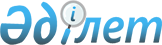 О бюджете Успенского района на 2014 - 2016 годы
					
			Утративший силу
			
			
		
					Решение маслихата Успенского района Павлодарской области от 26 декабря 2013 года N 135/30. Зарегистрировано Департаментом юстиции Павлодарской области 09 января 2014 года N 3657. Утратило силу решением маслихата Успенского района Павлодарской области от 23 февраля 2015 года № 238/42      Примечание РЦПИ.

      В тексте документа сохранена пунктуация и орфография оригинала.

      Сноска. Утратило силу решением маслихата Успенского района Павлодарской области от 23.02.2015 № 238/42.



      В соответствии с пунктом 2 статьи 75 Бюджетного кодекса Республики Казахстан от 4 декабря 2008 года, подпунктом 1) пункта 1 статьи 6 Закона Республики Казахстан "О местном государственном управлении и самоуправлении в Республике Казахстан" от 23 января 2001 года, пунктом 4 статьи 18 Закона Республики Казахстан "О государственном регулировании развития агропромышленного комплекса и сельских территорий" от 8 июля 2005 года, решением областного маслихата от 13 декабря 2013 года N 198/26 "Об областном бюджете на 2014 - 2016 годы", Успенский районный маслихат РЕШИЛ:

      1. 

Утвердить бюджет Успенского района на 2014 - 2016 годы согласно приложениям 1, 2 и 3, соответственно, в том числе на 2014 год в следующих объемах:

      1) доходы – 1 891 514 тысяч тенге, в том числе по:

      налоговым поступлениям – 238 442 тысяч тенге;

      неналоговым поступлениям – 2 525 тысяч тенге;

      поступления от продажи основного капитала – 421 тысяч тенге;

      поступления трансфертов – 1 650 126 тысяч тенге;

      2) затраты – 1 919 400 тысяч тенге;

      3) чистое бюджетное кредитование – 40 391 тысяч тенге, в том числе:

      погашение бюджетных кредитов – 4 057 тысяч тенге;

      бюджетные кредиты – 44 448 тысяч тенге;

      4) сальдо по операциям с финансовыми активами – равно нулю;

      5) дефицит бюджета – -68 277 тысяча тенге;

      6) финансирование дефицита бюджета – 68 277 тысяча тенге.

      Сноска. Пункт 1 с изменениями, внесенными решениями маслихата Успенского района Павлодарской области от 30.01.2014 N 137/31 (вводится в действие с 01.01.2014); от 31.03.2014 N 148/32 (вводится в действие с 01.01.2014); от 28.04.2014 N 165/35 (вводится в действие с 01.01.2014); от 25.07.2014 N 184/37 (вводится в действие с 01.01.2014); от 27.10.2014 N 212/40 (вводится в действие с 01.01.2014); от 24.12.2014 N 220/41 (вводится в действие с 01.01.2014).

      2. 

Учесть в бюджет Успенского района на 2014 год объем субвенции передаваемых из областного бюджета в бюджет Успенского района в сумме 1 460 532 тысяч тенге.

      3. 

Учесть в бюджете Успенского района на 2014 год целевые текущие трансферты из областного бюджета в следующих размерах:

      1 938 тысяч тенге – на возмещения стоимости сельскохозяйственных животных, больных бруцеллезом, направляемых на санитарный убой;

      74 360 тысяч тенге – на средний ремонт автомобильных дорог районного значения и улиц населенных пунктов.

      Сноска. Пункт 3 в редакции решения маслихата Успенского района Павлодарской области от 30.01.2014 N 137/31 (вводится в действие с 01.01.2014).



      3-1. Учесть в бюджете Успенского района на 2014 год целевые текущие трансферты из республиканского бюджета в следующих размерах:

      24 886 тысячи тенге - на реализацию государственного образовательного заказа в дошкольных организациях образования;

      3 308 тысяч тенге - на повышение оплаты труда учителям, прошедшим повышение квалификации по трехуровневой системе;

      53 102 тысяч тенге – на выплату ежемесячной надбавки за особые условия труда к должностным окладам работников государственных учреждений, не являющихся государственными служащими, а также работников государственных предприятий, финансируемых из местных бюджетов.

      Сноска. Решение дополнено пунктом 3-1 в соответствии с решением маслихата Успенского района Павлодарской области от 30.01.2014 N 137/31 (вводится в действие с 01.01.2014); с изменениями, внесенными решениями маслихата Успенского района Павлодарской области от 28.04.2014 N 165/35 (вводится в действие с 01.01.2014); от 24.12.2014 N 220/41 (вводится в действие с 01.01.2014).



      3-2. Учесть в бюджете Успенского района на 2014 год целевые трансферты на развитие бюджета в следующих размерах:

      32 000 тысячи тенге - на развитие системы водоснабжения в сельских населенных пунктах.

      Сноска. Решение дополнено пунктом 3-2 в соответствии с решением маслихата Успенского района Павлодарской области от 25.07.2014 N 184/37 (вводится в действие с 01.01.2014).

      4. 

Предусмотреть в бюджете Успенского района на 2014 год:

      - по бюджетной программе "Обслуживание долга местных исполнительных органов по выплате вознаграждений и иных платежей по займам из областного бюджета" 8 тысяч тенге;

      - по бюджетной программе "Погашение долга местного исполнительного органа перед вышестоящим бюджетом" 4 057 тысяч тенге.

      Сноска. Пункт 4 с изменениями, внесенными решением маслихата Успенского района Павлодарской области от 25.07.2014 N 184/37 (вводится в действие с 01.01.2014).

      5. 

Утвердить перечень бюджетных программ, не подлежащих секвестру в процессе исполнения бюджета Успенского района на 2014 год согласно приложению 4.

      6. 

Утвердить перечень бюджетных программ в разрезе сельских округов Успенского района на 2014 год согласно приложению 5.

      7. 

Утвердить резерв местного исполнительного органа Успенского района на 2014 год в сумме 1 320 тысяч тенге.

      Сноска. Пункт 7 с изменениями, внесенными решением маслихата Успенского района Павлодарской области от 25.07.2014 N 184/37 (вводится в действие с 01.01.2014).

      8. 

Специалистам в области социального обеспечения, образования, культуры и спорта являющимся гражданскими служащими и работающим в сельских населенных пунктах, а также указанным специалистам, работающим в государственных организациях, финансируемых из местных бюджетов, могут устанавливаться повышенные не менее чем на двадцать пять процентов оклады и тарифные ставки по сравнению со ставками специалистов, занимающихся этими видами деятельности в городских условиях.

      Сноска. Пункт 8 в редакции решения маслихата Успенского района Павлодарской области от 30.01.2014 N 137/31 (вводится в действие с 01.01.2014).

      9. 

Контроль за реализацией данного решения возложить на постоянную комиссию районного маслихата по экономике и бюджету.

      10. 

Настоящее решение вводится в действие с 1 января 2014 года и утрачивает силу с введением в действие решения маслихата о бюджете Успенского района на следующий плановый период.

 

 

       Приложение 1        

к решению Успенского     

районного маслихата     

(ХХХ сессия, V созыв)    

от 26 декабря 2013 года N 135/30 БЮДЖЕТ РАЙОНА НА 2014 год (с изменениями)      Сноска. Приложение 1 - в редакции решения маслихата Успенского района Павлодарской области от 24.12.2014 N 220/41 (вводится в действие с 01.01.2014).

 

 

      Приложение 2       

к решению Успенского    

районного маслихата     

(ХХХ сессия, V созыв)    

от 26 декабря 2013 года N 135/30 БЮДЖЕТ РАЙОНА НА 2015 год

 

 

      Приложение 3      

к решению Успенского    

районного маслихата    

(ХХХ сессия, V созыв)   

от 26 декабря 2013 года N 135/30 БЮДЖЕТ РАЙОНА НА 2016 год

 

 

      Приложение 4        

к решению Успенского    

районного маслихата     

(ХХХ сессия, V созыв)    

от 26 декабря 2013 года N 135/30 Перечень бюджетных программ, не подлежащих секвестру

в процессе исполнения бюджета на 2014 год

 

 

      Приложение 5       

к решению Успенского    

районного маслихата     

(ХХХ сессия, V созыв)    

от 26 декабря 2013 года N 135/30 Перечень бюджетных программ в разрезе

сельских округов на 2014 год

 

 
					© 2012. РГП на ПХВ «Институт законодательства и правовой информации Республики Казахстан» Министерства юстиции Республики Казахстан
				      Председатель сессииМ. Тауасканов      Секретарь районного маслихатаР. БечеловаКатегория

 Категория

 Категория

 Категория

 Категория

 Сумма (тыс. тенге)

 Класс

 Класс

 Класс

 Класс

 Сумма (тыс. тенге)

 Подкласс

 Подкласс

 Подкласс

 Сумма (тыс. тенге)

 Наименование

 Наименование

 I. ДОХОДЫ

 I. ДОХОДЫ

 1 891 514

 1

 Налоговые поступления

 Налоговые поступления

 238 442

 1

 01

 Подоходный налог

 Подоходный налог

 105 662

 1

 1

 2

 Индивидуальный подоходный налог

 Индивидуальный подоходный налог

 105 662

 1

 03

 Социальный налог

 Социальный налог

 78 289

 1

 3

 1

 Социальный налог

 Социальный налог

 78 289

 1

 04

 Налоги на собственность

 Налоги на собственность

 45 610

 1

 4

 1

 Налоги на имущество

 Налоги на имущество

 10 300

 1

 4

 3

 Земельный налог

 Земельный налог

 2 585

 1

 4

 4

 Налог на транспортные средства

 Налог на транспортные средства

 20 725

 1

 4

 5

 Единый земельный налог

 Единый земельный налог

 12 000

 1

 05

 Внутренние налоги на товары, работы и услуги

 Внутренние налоги на товары, работы и услуги

 7 228

 1

 5

 2

 Акцизы

 Акцизы

 1 527

 1

 5

 3

 Поступления за использование природных и других ресурсов

 Поступления за использование природных и других ресурсов

 1 665

 1

 5

 4

 Сборы за ведение предпринимательской и профессиональной деятельности

 Сборы за ведение предпринимательской и профессиональной деятельности

 4 036

 1

 08

 Обязательные платежи, взимаемые за совершение юридически значимых действий и (или) выдачу документов уполномоченными на то государственными органами или должностными лицами

 Обязательные платежи, взимаемые за совершение юридически значимых действий и (или) выдачу документов уполномоченными на то государственными органами или должностными лицами

 1 653

 1

 8

 1

 Государственная пошлина

 Государственная пошлина

 1 653

 2

 Неналоговые поступления

 Неналоговые поступления

 2 525

 2

 01

 Доходы от государственной собственности

 Доходы от государственной собственности

 1 327

 2

 1

 5

 Доходы от аренды имущества, находящегося в государственной собственности

 Доходы от аренды имущества, находящегося в государственной собственности

 1 319

 7

 Вознаграждения по кредитам, выданным из государственного бюджета

 Вознаграждения по кредитам, выданным из государственного бюджета

 8

 2

 06

 Прочие неналоговые поступления

 Прочие неналоговые поступления

 1 198

 2

 6

 1

 Прочие неналоговые поступления

 Прочие неналоговые поступления

 1 198

 3

 Поступления от продажи основного капитала

 Поступления от продажи основного капитала

 421

 3

 03

 Продажа земли и нематериальных активов

 Продажа земли и нематериальных активов

 421

 3

 3

 1

 Продажа земли

 Продажа земли

 67

 3

 3

 2

 Продажа нематериальных активов

 Продажа нематериальных активов

 354

 4

 Поступления трансфертов 

 Поступления трансфертов 

 1 650 126

 4

 02

 Трансферты из вышестоящих органов государственного управления

 Трансферты из вышестоящих органов государственного управления

 1 650 126

 4

 02

 2

 Трансферты из областного бюджета

 Трансферты из областного бюджета

 1 650 126

 Функциональная группа

 Функциональная группа

 Функциональная группа

 Функциональная группа

 Функциональная группа

 Сумма (тыс. тенге)

 Функциональная подгруппа

 Функциональная подгруппа

 Функциональная подгруппа

 Функциональная подгруппа

 Сумма (тыс. тенге)

 Администратор бюджетных программ

 Администратор бюджетных программ

 Администратор бюджетных программ

 Сумма (тыс. тенге)

 Программа

 Программа

 Сумма (тыс. тенге)

 Наименование

 II. ЗАТРАТЫ

 1 919 400

 01

 Государственные услуги общего характера

 239 322

 01

 1

 Представительные, исполнительные и другие органы, выполняющие общие функции государственного управления

 213 645

 01

 1

 112

 Аппарат маслихата района (города областного значения)

 12 151

 01

 1

 112

 001

 Услуги по обеспечению деятельности маслихата района (города областного значения)

 11 981

 003

 Капитальные расходы государственного органа

 170

 01

 1

 122

 Аппарат акима района (города областного значения)

 71 780

 01

 1

 122

 001

 Услуги по обеспечению деятельности акима района (города областного значения)

 67 034

 003

 Капитальные расходы государственного органа

 4 746

 01

 1

 123

 Аппарат акима района в городе, города районного значения, поселка, села, сельского округа

 129 714

 01

 1

 123

 001

 Услуги по обеспечению деятельности акима района в городе, города районного значения, поселка, села, сельского округа

 128 518

 01

 1

 123

 022

 Капитальные расходы государственного органа

 600

 032

 Капитальные расходы подведомственных государственных учреждений и организаций

 596

 01

 2

 Финансовая деятельность

 12 380

 01

 2

 452

 Отдел финансов района (города областного значения)

 12 380

 01

 2

 452

 001

 Услуги по реализации государственной политики в области исполнения бюджета района (города областного значения) и управления коммунальной собственностью района (города областного значения)

 10 722

 01

 2

 452

 003

 Проведение оценки имущества в целях налогообложения

 527

 011

 Учет, хранение, оценка и реализация имущества, поступившего в коммунальную собственность

 673

 018

 Капитальные расходы государственного органа

 458

 01

 5

 Планирование и статистическая деятельность

 13 297

 01

 5

 453

 Отдел экономики и бюджетного планирования района (города областного значения)

 13 297

 01

 5

 453

 001

 Услуги по реализации государственной политики в области формирования и развития экономической политики, системы государственного планирования и управления района (города областного значения)

 13 047

 004

 Капитальные расходы государственного органа

 250

 02

 Оборона

 9 992

 02

 1

 Военные нужды

 5 534

 02

 1

 122

 Аппарат акима района (города областного значения)

 5 534

 02

 1

 122

 005

 Мероприятия в рамках исполнения всеобщей воинской обязанности

 5 534

 02

 2

 Организация работы по чрезвычайным ситуациям

 4 458

 02

 2

 122

 Аппарат акима района (города областного значения)

 4 458

 006

 Предупреждение и ликвидация чрезвычайных ситуаций масштаба района (города областного значения)

 888

 02

 2

 122

 007

 Мероприятия по профилактике и тушению степных пожаров районного (городского) масштаба, а также пожаров в населенных пунктах, в которых не созданы органы государственной противопожарной службы

 3 570

 03

 Общественный порядок, безопасность, правовая, судебная, уголовно-исполнительная деятельность

 1 229

 9

 Прочие услуги в области общественного порядка и безопасности

 1 229

 458

 Отдел жилищно-коммунального хозяйства, пассажирского транспорта и автомобильных дорог района (города областного значения)

 1 229

 021

 Обеспечение безопасности дорожного движения в населенных пунктах

 1 229

 04

 Образование

 1 064 136

 04

 1

 Дошкольное воспитание и обучение

 133 414

 04

 1

 123

 Аппарат акима района в городе, города районного значения, поселка, села, сельского округа

 67 589

 04

 1

 123

 004

 Обеспечение деятельности организаций дошкольного воспитания и обучения

 67 589

 464

 Отдел образования района (города областного значения)

 65 825

 040

 Реализация государственного образовательного заказа в дошкольных организациях образования

 65 825

 04

 2

 Начальное, основное среднее и общее среднее образование

 881 312

 04

 2

 123

 Аппарат акима района в городе, города районного значения, поселка, села, сельского округа

 6 471

 04

 2

 123

 005

 Организация бесплатного подвоза учащихся до школы и обратно в сельской местности

 6 471

 04

 2

 464

 Отдел образования района (города областного значения)

 874 841

 04

 2

 464

 003

 Общеобразовательное обучение

 848 626

 04

 2

 464

 006

 Дополнительное образование для детей

 26 215

 04

 9

 Прочие услуги в области образования

 49 410

 04

 9

 464

 Отдел образования района (города областного значения)

 49 410

 04

 9

 464

 001

 Услуги по реализации государственной политики на местном уровне в области образования 

 12 064

 04

 9

 464

 005

 Приобретение и доставка учебников, учебно-методических комплексов для государственных учреждений образования района (города областного значения)

 8 264

 04

 9

 464

 007

 Проведение школьных олимпиад, внешкольных мероприятий и конкурсов районного (городского) масштаба

 64

 015

 Ежемесячная выплата денежных средств опекунам (попечителям) на содержание ребенка-сироты (детей-сирот), и ребенка (детей), оставшегося без попечения родителей

 4 012

 067

 Капитальные расходы подведомственных государственных учреждений и организаций

 25 006

 06

 Социальная помощь и социальное обеспечение

 105 542

 06

 2

 Социальная помощь

 85 109

 06

 2

 123

 Аппарат акима района в городе, города районного значения, поселка, села, сельского округа

 17 605

 06

 2

 123

 003

 Оказание социальной помощи нуждающимся гражданам на дому

 17 605

 06

 2

 451

 Отдел занятости и социальных программ района (города областного значения)

 67 504

 06

 2

 451

 002

 Программа занятости

 14 842

 004

 Оказание социальной помощи на приобретение топлива специалистам здравоохранения, образования, социального обеспечения, культуры, спорта и ветеринарии в сельской местности в соответствии с законодательством Республики Казахстан

 4 889

 06

 2

 451

 005

 Государственная адресная социальная помощь

 1 200

 06

 2

 451

 007

 Социальная помощь отдельным категориям нуждающихся граждан по решениям местных представительных органов

 40 194

 06

 2

 451

 010

 Материальное обеспечение детей-инвалидов, воспитывающихся и обучающихся на дому

 312

 06

 2

 451

 016

 Государственные пособия на детей до 18 лет

 950

 06

 2

 451

 017

 Обеспечение нуждающихся инвалидов обязательными гигиеническими средствами и предоставление услуг специалистами жестового языка, индивидуальными помощниками в соответствии с индивидуальной программой реабилитации инвалида

 5 117

 06

 9

 Прочие услуги в области социальной помощи и социального обеспечения

 20 433

 06

 9

 451

 Отдел занятости и социальных программ района (города областного значения)

 20 433

 06

 9

 451

 001

 Услуги по реализации государственной политики на местном уровне в области обеспечения занятости и реализации социальных программ для населения

 19 961

 06

 9

 451

 011

 Оплата услуг по зачислению, выплате и доставке пособий и других социальных выплат

 472

 07

 Жилищно-коммунальное хозяйство

 95 278

 07

 1

 Жилищное хозяйство

 16 493

 123

 Аппарат акима района в городе, города районного значения, поселка, села, сельского округа

 1 353

 027

 Ремонт и благоустройство объектов в рамках развития городов и сельских населенных пунктов по Дорожной карте занятости 2020

 1 353

 457

 Отдел культуры, развития языков, физической культуры и спорта района (города областного значения)

 1 108

 024

 Ремонт объектов в рамках развития городов и сельских населенных пунктов по Дорожной карте занятости 2020

 1 108

 458

 Отдел жилищно-коммунального хозяйства, пассажирского транспорта и автомобильных дорог района (города областного значения)

 7 776

 004

 Обеспечение жильем отдельных категорий граждан

 5 399

 041

 Ремонт и благоустройство объектов в рамках развития городов и сельских населенных пунктов по Дорожной карте занятости 2020

 2 377

 464

 Отдел образования района (города областного значения)

 4 759

 026

 Ремонт объектов в рамках развития городов и сельских населенных пунктов по Дорожной карте занятости 2020

 4 759

 472

 Отдел строительства, архитектуры и градостроительства района (города областного значения)

 1 497

 003

 Проектирование, строительство и (или) приобретение жилья коммунального жилищного фонда

 1 497

 07

 2

 Коммунальное хозяйство

 49 687

 123

 Аппарат акима района в городе, города районного значения, поселка, села, сельского округа

 1 500

 014

 Организация водоснабжения населенных пунктов

 1 500

 07

 2

 458

 Отдел жилищно-коммунального хозяйства, пассажирского транспорта и автомобильных дорог района (города областного значения)

 9 200

 07

 2

 458

 012

 Функционирование системы водоснабжения и водоотведения

 7 300

 028

 Развитие коммунального хозяйства

 1 900

 472

 Отдел строительства, архитектуры и градостроительства района (города областного значения)

 38 987

 058

 Развитие системы водоснабжения и водоотведения в сельских населенных пунктах

 38 987

 07

 3

 Благоустройство населенных пунктов

 29 098

 07

 3

 123

 Аппарат акима района в городе, города районного значения, поселка, села, сельского округа

 28 098

 07

 3

 123

 008

 Освещение улиц населенных пунктов

 14 386

 07

 3

 123

 009

 Обеспечение санитарии населенных пунктов

 3 053

 07

 3

 123

 010

 Содержание мест захоронений и погребение безродных

 426

 07

 3

 123

 011

 Благоустройство и озеленение населенных пунктов

 10 233

 458

 Отдел жилищно-коммунального хозяйства, пассажирского транспорта и автомобильных дорог района (города областного значения)

 1 000

 015

 Освещение улиц в населенных пунктах

 1 000

 08

 Культура, спорт, туризм и информационное пространство

 172 881

 08

 1

 Деятельность в области культуры

 94 511

 08

 1

 123

 Аппарат акима района в городе, города районного значения, поселка, села, сельского округа

 902

 08

 1

 123

 006

 Поддержка культурно-досуговой работы на местном уровне

 902

 08

 1

 457

 Отдел культуры, развития языков, физической культуры и спорта района (города областного значения)

 93 609

 08

 1

 457

 003

 Поддержка культурно-досуговой работы

 90 634

 08

 1

 457

 015

 Обеспечение сохранности историко-культурного наследия и доступа к ним 

 2 975

 08

 2

 Спорт

 7 395

 08

 2

 457

 Отдел культуры, развития языков, физической культуры и спорта района (города областного значения)

 7 395

 08

 2

 457

 009

 Проведение спортивных соревнований на районном (города областного значения) уровне

 6 668

 08

 2

 457

 010

 Подготовка и участие членов сборных команд района (города областного значения) по различным видам спорта на областных спортивных соревнованиях

 727

 08

 3

 Информационное пространство

 42 643

 08

 3

 456

 Отдел внутренней политики района (города областного значения)

 11 055

 08

 3

 456

 002

 Услуги по проведению государственной информационной политики через газеты и журналы 

 9 948

 08

 3

 456

 005

 Услуги по проведению государственной информационной политики через телерадиовещание

 1 107

 08

 3

 457

 Отдел культуры, развития языков, физической культуры и спорта района (города областного значения)

 31 588

 08

 3

 457

 006

 Функционирование районных (городских) библиотек

 29 719

 08

 3

 457

 007

 Развитие государственного языка и других языков народа Казахстана

 1 869

 08

 9

 Прочие услуги по организации культуры, спорта, туризма и информационного пространства

 28 332

 08

 9

 456

 Отдел внутренней политики района (города областного значения)

 11 928

 08

 9

 456

 001

 Услуги по реализации государственной политики на местном уровне в области информации, укрепления государственности и формирования социального оптимизма граждан

 7 434

 08

 9

 456

 003

 Реализация мероприятий в сфере молодежной политики

 3 818

 006

 Капитальные расходы государственного органа

 676

 08

 9

 457

 Отдел культуры, развития языков, физической культуры и спорта района (города областного значения)

 16 404

 08

 9

 457

 001

 Услуги по реализации государственной политики на местном уровне в области культуры, развития языков, физической культуры и спорта 

 8 969

 014

 Капитальные расходы государственного органа

 12

 032

 Капитальные расходы подведомственных государственных учреждений и организаций

 7 423

 10

 Сельское, водное, лесное, рыбное хозяйство, особо охраняемые природные территории, охрана окружающей среды и животного мира, земельные отношения

 64 999

 10

 1

 Сельское хозяйство

 16 514

 453

 Отдел экономики и бюджетного планирования района (города областного значения)

 6 647

 099

 Реализация мер по оказанию социальной поддержки специалистов

 6 647

 472

 Отдел строительства, архитектуры и градостроительства района (города областного значения)

 612

 010

 Развитие объектов сельского хозяйства

 612

 10

 1

 473

 Отдел ветеринарии района (города областного значения)

 9 255

 10

 1

 473

 001

 Услуги по реализации государственной политики на местном уровне в сфере ветеринарии

 6 007

 003

 Капитальные расходы государственного органа

 40

 006

 Организация санитарного убоя больных животных

 1 938

 10

 1

 473

 007

 Организация отлова и уничтожения бродячих собак и кошек

 1 270

 10

 6

 Земельные отношения

 17 738

 10

 6

 463

 Отдел земельных отношений района (города областного значения)

 17 738

 10

 6

 463

 001

 Услуги по реализации государственной политики в области регулирования земельных отношений на территории района (города областного значения)

 9 193

 004

 Организация работ по зонированию земель

 8 345

 007

 Капитальные расходы государственного органа

 200

 9

 Прочие услуги в области сельского, водного, лесного, рыбного хозяйства, охраны окружающей среды и земельных отношений

 30 747

 473

 Отдел ветеринарии района (города областного значения)

 30 747

 011

 Проведение противоэпизоотических мероприятий

 30 747

 11

 Промышленность, архитектурная, градостроительная и строительная деятельность

 16 767

 11

 2

 Архитектурная, градостроительная и строительная деятельность

 16 767

 11

 2

 472

 Отдел строительства, архитектуры и градостроительства района (города областного значения)

 16 767

 11

 2

 472

 001

 Услуги по реализации государственной политики в области строительства, архитектуры и градостроительства на местном уровне

 10 809

 11

 2

 472

 013

 Разработка схем градостроительного развития территории района, генеральных планов городов районного (областного) значения, поселков и иных сельских населенных пунктов

 5 958

 12

 Транспорт и коммуникации

 108 732

 12

 1

 Автомобильный транспорт

 107 032

 12

 1

 123

 Аппарат акима района в городе, города районного значения, поселка, села, сельского округа

 21 672

 12

 1

 123

 013

 Обеспечение функционирования автомобильных дорог в городах районного значения, поселках, селах, сельских округах

 21 672

 12

 1

 458

 Отдел жилищно-коммунального хозяйства, пассажирского транспорта и автомобильных дорог района (города областного значения)

 85 360

 12

 1

 458

 023

 Обеспечение функционирования автомобильных дорог

 11 000

 045

 Капитальный и средний ремонт автомобильных дорог районного значения и улиц населенных пунктов

 74 360

 9

 Прочие услуги в сфере транспорта и коммуникаций

 1 700

 458

 Отдел жилищно-коммунального хозяйства, пассажирского транспорта и автомобильных дорог района (города областного значения)

 1 700

 024

 Организация внутрипоселковых (внутригородских), пригородных и внутрирайонных общественных пассажирских перевозок

 1 700

 13

 Прочие

 35 997

 13

 3

 Поддержка предпринимательской деятельности и защита конкуренции

 300

 13

 3

 454

 Отдел предпринимательства и сельского хозяйства района (города областного значения)

 300

 13

 3

 454

 006

 Поддержка предпринимательской деятельности

 300

 13

 9

 Прочие

 35 697

 123

 Аппарат акима района в городе, города районного значения, поселка, села, сельского округа

 11 712

 040

 Реализация мер по содействию экономическому развитию регионов в рамках Программы "Развитие регионов"

 11 712

 13

 9

 452

 Отдел финансов района (города областного значения)

 100

 13

 9

 452

 012

 Резерв местного исполнительного органа района (города областного значения) 

 100

 13

 9

 454

 Отдел предпринимательства и сельского хозяйства района (города областного значения)

 13 106

 13

 9

 454

 001

 Услуги по реализации государственной политики на местном уровне в области развития предпринимательства, сельского хозяйства

 13 106

 13

 9

 458

 Отдел жилищно-коммунального хозяйства, пассажирского транспорта и автомобильных дорог района (города областного значения)

 10 779

 13

 9

 458

 001

 Услуги по реализации государственной политики на местном уровне в области жилищно-коммунального хозяйства, пассажирского транспорта и автомобильных дорог 

 10 759

 13

 9

 458

 013

 Капитальные расходы государственного органа

 20

 14

 Обслуживание долга

 8

 1

 Обслуживание долга

 8

 452

 Отдел финансов района (города областного значения)

 8

 013

 Обслуживание долга местных исполнительных органов по выплате вознаграждений и иных платежей по займам из областного бюджета

 8

 15

 Трансферты

 4 517

 1

 Трансферты

 4 517

 452

 Отдел финансов района (города областного значения)

 4 517

 006

 Возврат неиспользованных (недоиспользованных) целевых трансфертов

 4 517

 III. ЧИСТОЕ БЮДЖЕТНОЕ КРЕДИТОВАНИЕ:

 40 391

 Бюджетные кредиты

 44 448

 10

 Сельское, водное, лесное, рыбное хозяйство, особо охраняемые природные территории, охрана окружающей среды и животного мира, земельные отношения

 44 448

 1

 Сельское хозяйство

 44 448

 453

 Отдел экономики и бюджетного планирования района (города областного значения)

 44 448

 006

 Бюджетные кредиты для реализации мер социальной поддержки специалистов

 44 448

 5

 Погашение бюджетных кредитов

 4 057

 01

 Погашение бюджетных кредитов

 4 057

 1

 Погашение бюджетных кредитов, выданных из государственного бюджета

 4 057

 IV. САЛЬДО ПО ОПЕРАЦИЯМ С ФИНАНСОВЫМИ АКТИВАМИ:

  0

 V. ДЕФИЦИТ (ПРОФИЦИТ) БЮДЖЕТА:

 -68 277

 VI. ФИНАНСИРОВАНИЕ ДЕФИЦИТА (ИСПОЛЬЗОВАНИЕ ПРОФИЦИТА) БЮДЖЕТА:

 68 277

 Категория

 Категория

 Категория

 Категория

 Категория

 Сумма (тыс. тенге)

 Класс

 Класс

 Класс

 Класс

 Сумма (тыс. тенге)

 Подкласс

 Подкласс

 Подкласс

 Сумма (тыс. тенге)

 Наименование

 Наименование

 I. ДОХОДЫ

 I. ДОХОДЫ

 1 702 093

 1

 Налоговые поступления

 Налоговые поступления

 242 599

 01

 Подоходный налог

 Подоходный налог

 109 151

 2

 Индивидуальный подоходный налог

 Индивидуальный подоходный налог

 109 151

 03

 Социальный налог

 Социальный налог

 78 899

 1

 Социальный налог

 Социальный налог

 78 899

 04

 Налоги на собственность

 Налоги на собственность

 47 541

 1

 Налоги на имущество

 Налоги на имущество

 13 369

 3

 Земельный налог

 Земельный налог

 2 544

 4

 Налог на транспортные средства

 Налог на транспортные средства

 19 216

 5

 Единый земельный налог

 Единый земельный налог

 12 412

 05

 Внутренние налоги на товары, работы и услуги

 Внутренние налоги на товары, работы и услуги

 5 117

 2

 Акцизы

 Акцизы

 1 391

 3

 Поступления за использование природных и других ресурсов

 Поступления за использование природных и других ресурсов

 1 120

 5

 4

 Сборы за ведение предпринимательской и профессиональной деятельности

 Сборы за ведение предпринимательской и профессиональной деятельности

 2 606

 08

 Обязательные платежи, взимаемые за совершение юридически значимых действий и (или) выдачу документов уполномоченными на то государственными органами или должностными лицами

 Обязательные платежи, взимаемые за совершение юридически значимых действий и (или) выдачу документов уполномоченными на то государственными органами или должностными лицами

 1 891

 1

 Государственная пошлина

 Государственная пошлина

 1 891

 2

 Неналоговые поступления

 Неналоговые поступления

 1 619

 01

 Доходы от государственной собственности

 Доходы от государственной собственности

 619

 5

 Доходы от аренды имущества, находящегося в государственной собственности

 Доходы от аренды имущества, находящегося в государственной собственности

 614

 7

 Вознаграждения по кредитам, выданным из государственного бюджета

 Вознаграждения по кредитам, выданным из государственного бюджета

 5

 06

 Прочие неналоговые поступления

 Прочие неналоговые поступления

 1 000

 1

 Прочие неналоговые поступления

 Прочие неналоговые поступления

 1 000

 3

 Поступления от продажи основного капитала

 Поступления от продажи основного капитала

 226

 03

 Продажа земли и нематериальных активов

 Продажа земли и нематериальных активов

 226

 1

 Продажа земли

 Продажа земли

 67

 2

 Продажа нематериальных активов

 Продажа нематериальных активов

 159

 4

 Поступления трансфертов

 Поступления трансфертов

 1 457 649

 02

 Трансферты из вышестоящих органов государственного управления

 Трансферты из вышестоящих органов государственного управления

 1 457 649

 2

 Трансферты из областного бюджета

 Трансферты из областного бюджета

 1 457 649

 Функциональная группа

 Функциональная группа

 Функциональная группа

 Функциональная группа

 Функциональная группа

 Сумма (тыс. тенге)

 Функциональная подгруппа

 Функциональная подгруппа

 Функциональная подгруппа

 Функциональная подгруппа

 Сумма (тыс. тенге)

 Администратор бюджетных программ

 Администратор бюджетных программ

 Администратор бюджетных программ

 Сумма (тыс. тенге)

 Программа

 Программа

 Сумма (тыс. тенге)

 Наименование

 Сумма (тыс. тенге)

 II. ЗАТРАТЫ

 1 702 093

 01

 Государственные услуги общего характера

 228 767

 1

 Представительные, исполнительные и другие органы, выполняющие общие функции государственного управления

 204 399

 112

 Аппарат маслихата района (города областного значения)

 12 048

 001

 Услуги по обеспечению деятельности маслихата района (города областного значения)

 11 868

 003

 Капитальные расходы государственного органа

 180

 122

 Аппарат акима района (города областного значения)

 59 899

 001

 Услуги по обеспечению деятельности акима района (города областного значения)

 59 899

 123

 Аппарат акима района в городе, города районного значения, поселка, села, сельского округа

 132 452

 001

 Услуги по обеспечению деятельности акима района в городе, города районного значения, поселка, села, сельского округа

 132 452

 2

 Финансовая деятельность

 11 671

 452

 Отдел финансов района (города областного значения)

 11 671

 001

 Услуги по реализации государственной политики в области исполнения бюджета района (города областного значения) и управления коммунальной собственностью района (города областного значения)

 11 067

 003

 Проведение оценки имущества в целях налогообложения

 604

 5

 Планирование и статистическая деятельность

 12 697

 453

 Отдел экономики и бюджетного планирования района (города областного значения)

 12 697

 001

 Услуги по реализации государственной политики в области формирования и развития экономической политики, системы государственного планирования и управления района (города областного значения)

 12 697

 02

 Оборона

 10 796

 1

 Военные нужды

 5 767

 122

 Аппарат акима района (города областного значения)

 5 767

 005

 Мероприятия в рамках исполнения всеобщей воинской обязанности

 5 767

 2

 Организация работы по чрезвычайным ситуациям

 5 029

 122

 Аппарат акима района (города областного значения)

 5 029

 006

 Предупреждение и ликвидация чрезвычайных ситуаций масштаба района (города областного значения)

 1 280

 007

 Мероприятия по профилактике и тушению степных пожаров районного (городского) масштаба, а также пожаров в населенных пунктах, в которых не созданы органы государственной противопожарной службы

 3 749

 03

 Общественный порядок, безопасность, правовая, судебная, уголовно-исполнительная деятельность

 1 315

 9

 Прочие услуги в области общественного порядка и безопасности

 1 315

 458

 Отдел жилищно-коммунального хозяйства, пассажирского транспорта и автомобильных дорог района (города областного значения)

 1 315

 021

 Обеспечение безопасности дорожного движения в населенных пунктах

 1 315

 04

 Образование

 1 005 717

 1

 Дошкольное воспитание и обучение

 99 412

 123

 Аппарат акима района в городе, города районного значения, поселка, села, сельского округа

 65 396

 004

 Обеспечение деятельности организаций дошкольного воспитания и обучения

 65 396

 464

 Отдел образования района (города областного значения)

 34 016

 040

 Реализация государственного образовательного заказа в дошкольных организациях образования

 34 016

 2

 Начальное, основное среднее и общее среднее образование

 823 907

 123

 Аппарат акима района в городе, города районного значения, поселка, села, сельского округа

 5 982

 005

 Организация бесплатного подвоза учащихся до школы и обратно в сельской местности

 5 982

 464

 Отдел образования района (города областного значения)

 817 925

 003

 Общеобразовательное обучение

 790 630

 006

 Дополнительное образование для детей

 27 295

 9

 Прочие услуги в области образования

 82 398

 464

 Отдел образования района (города областного значения)

 86 252

 001

 Услуги по реализации государственной политики на местном уровне в области образования

 13 799

 005

 Приобретение и доставка учебников, учебно-методических комплексов для государственных учреждений образования района (города областного значения)

 8 842

 007

 Проведение школьных олимпиад, внешкольных мероприятий и конкурсов районного (городского) масштаба

 68

 015

 Ежемесячная выплата денежных средств опекунам (попечителям) на содержание ребенка-сироты (детей-сирот), и ребенка (детей), оставшегося без попечения родителей

 4 533

 022

 Выплата единовременных денежных средств казахстанским гражданам, усыновившим (удочерившим) ребенка (детей)-сироту и ребенка (детей), оставшегося без попечения родителей

 447

 067

 Капитальные расходы подведомственных государственных учреждений и организаций

 54 709

 06

 Социальная помощь и социальное обеспечение

 113 779

 2

 Социальная помощь

 92 771

 123

 Аппарат акима района в городе, города районного значения, поселка, села, сельского округа

 18 507

 003

 Оказание социальной помощи нуждающимся гражданам на дому

 18 507

 451

 Отдел занятости и социальных программ района (города областного значения)

 74 264

 002

 Программа занятости

 17 486

 004

 Оказание социальной помощи на приобретение топлива специалистам здравоохранения, образования, социального обеспечения, культуры, спорта и ветеринарии в сельской местности в соответствии с законодательством Республики Казахстан

 5 305

 005

 Государственная адресная социальная помощь

 2 100

 007

 Социальная помощь отдельным категориям нуждающихся граждан по решениям местных представительных органов

 42 487

 010

 Материальное обеспечение детей-инвалидов, воспитывающихся и обучающихся на дому

 523

 016

 Государственные пособия на детей до 18 лет

 1 400

 017

 Обеспечение нуждающихся инвалидов обязательными гигиеническими средствами и предоставление услуг специалистами жестового языка, индивидуальными помощниками в соответствии с индивидуальной программой реабилитации инвалида

 4 963

 9

 Прочие услуги в области социальной помощи и социального обеспечения

 21 008

 451

 Отдел занятости и социальных программ района (города областного значения)

 21 008

 001

 Услуги по реализации государственной политики на местном уровне в области обеспечения занятости и реализации социальных программ для населения

 20 328

 011

 Оплата услуг по зачислению, выплате и доставке пособий и других социальных выплат

 680

 07

 Жилищно-коммунальное хозяйство

 41 915

 1

 Жилищное хозяйство

 7 873

 458

 Отдел жилищно-коммунального хозяйства, пассажирского транспорта и автомобильных дорог района (города областного значения)

 7 873

 004

 Обеспечение жильем отдельных категорий граждан

 7 873

 2

 Коммунальное хозяйство

 4 232

 123

 Аппарат акима района в городе, города районного значения, поселка, села, сельского округа

 380

 014

 Организация водоснабжения населенных пунктов

 380

 458

 Отдел жилищно-коммунального хозяйства, пассажирского транспорта и автомобильных дорог района (города областного значения)

 3 852

 012

 Функционирование системы водоснабжения и водоотведения

 3 852

 3

 Благоустройство населенных пунктов

 29 810

 123

 Аппарат акима района в городе, города районного значения, поселка, села, сельского округа

 28 469

 008

 Освещение улиц населенных пунктов

 12 927

 009

 Обеспечение санитарии населенных пунктов

 2 366

 010

 Содержание мест захоронений и погребение безродных

 505

 011

 Благоустройство и озеленение населенных пунктов

 12 671

 458

 Отдел жилищно-коммунального хозяйства, пассажирского транспорта и автомобильных дорог района (города областного значения)

 1 341

 015

 Освещение улиц в населенных пунктах

 1 341

 08

 Культура, спорт, туризм и информационное пространство

 158 236

 1

 Деятельность в области культуры

 84 996

 123

 Аппарат акима района в городе, города районного значения, поселка, села, сельского округа

 890

 006

 Поддержка культурно-досуговой работы на местном уровне

 890

 457

 Отдел культуры, развития языков, физической культуры и спорта района (города областного значения)

 84 106

 003

 Поддержка культурно-досуговой работы

 81 179

 015

 Обеспечение сохранности историко-культурного наследия и доступа к ним

 2 927

 2

 Спорт

 6 265

 457

 Отдел культуры, развития языков, физической культуры и спорта района (города областного значения)

 6 265

 009

 Проведение спортивных соревнований на районном (города областного значения) уровне

 5 538

 010

 Подготовка и участие членов сборных команд района (города областного значения) по различным видам спорта на областных спортивных соревнованиях

 727

 3

 Информационное пространство

 41 594

 456

 Отдел внутренней политики района (города областного значения)

 9 356

 002

 Услуги по проведению государственной информационной политики через газеты и журналы

 8 718

 005

 Услуги по проведению государственной информационной политики через телерадиовещание

 638

 457

 Отдел культуры, развития языков, физической культуры и спорта района (города областного значения)

 32 238

 006

 Функционирование районных (городских) библиотек

 30 409

 007

 Развитие государственного языка и других языков народа Казахстана

 1 829

 9

 Прочие услуги по организации культуры, спорта, туризма и информационного пространства

 25 381

 456

 Отдел внутренней политики района (города областного значения)

 11 903

 001

 Услуги по реализации государственной политики на местном уровне в области информации, укрепления государственности и формирования социального оптимизма граждан

 7 482

 003

 Реализация мероприятий в сфере молодежной политики

 4 421

 457

 Отдел культуры, развития языков, физической культуры и спорта района (города областного значения)

 13 478

 001

 Услуги по реализации государственной политики на местном уровне в области культуры, развития языков, физической культуры и спорта

 8 987

 014

 Капитальные расходы государственного органа

 12

 032

 Капитальные расходы подведомственных государственных учреждений и организаций

 4 479

 10

 Сельское, водное, лесное, рыбное хозяйство, особо охраняемые природные территории, охрана окружающей среды и животного мира, земельные отношения

 54 816

 1

 Сельское хозяйство

 15 511

 453

 Отдел экономики и бюджетного планирования района (города областного значения)

 7 194

 099

 Реализация мер по оказанию социальной поддержки специалистов

 7 194

 473

 Отдел ветеринарии района (города областного значения)

 8 317

 001

 Услуги по реализации государственной политики на местном уровне в сфере ветеринарии

 7 172

 007

 Организация отлова и уничтожения бродячих собак и кошек

 1 145

 6

 Земельные отношения

 8 558

 463

 Отдел земельных отношений района (города областного значения)

 8 558

 001

 Услуги по реализации государственной политики в области регулирования земельных отношений на территории района (города областного значения)

 8 558

 9

 Прочие услуги в области сельского, водного, лесного, рыбного хозяйства, охраны окружающей среды и земельных отношений

 30 747

 473

 Отдел ветеринарии района (города областного значения)

 30 747

 011

 Проведение противоэпизоотических мероприятий

 30 747

 11

 Промышленность, архитектурная, градостроительная и строительная деятельность

 10 710

 2

 Архитектурная, градостроительная и строительная деятельность

 10 710

 472

 Отдел строительства, архитектуры и градостроительства района (города областного значения)

 10 710

 001

 Услуги по реализации государственной политики в области строительства, архитектуры и градостроительства на местном уровне

 10 710

 12

 Транспорт и коммуникации

 35 207

 1

 Автомобильный транспорт

 33 507

 123

 Аппарат акима района в городе, города районного значения, поселка, села, сельского округа

 4 653

 013

 Обеспечение функционирования автомобильных дорог в городах районного значения, поселках, селах, сельских округах

 4 653

 458

 Отдел жилищно-коммунального хозяйства, пассажирского транспорта и автомобильных дорог района (города областного значения)

 28 854

 023

 Обеспечение функционирования автомобильных дорог

 28 854

 9

 Прочие услуги в сфере транспорта и коммуникаций

 1 700

 458

 Отдел жилищно-коммунального хозяйства, пассажирского транспорта и автомобильных дорог района (города областного значения)

 1 700

 024

 Организация внутрипоселковых (внутригородских), пригородных и внутрирайонных общественных пассажирских перевозок

 1 700

 13

 Прочие

 40 830

 3

 Поддержка предпринимательской деятельности и защита конкуренции

 300

 454

 Отдел предпринимательства и сельского хозяйства района (города областного значения)

 300

 006

 Поддержка предпринимательской деятельности

 300

 9

 Прочие

 40 530

 123

 Аппарат акима района в городе, города районного значения, поселка, села, сельского округа

 11 712

 040

 Реализация мер по содействию экономическому развитию регионов в рамках Программы "Развитие регионов"

 11 712

 452

 Отдел финансов района (города областного значения)

 4 150

 012

 Резерв местного исполнительного органа района (города областного значения) 

 4 150

 454

 Отдел предпринимательства и сельского хозяйства района (города областного значения)

 14 141

 001

 Услуги по реализации государственной политики на местном уровне в области развития предпринимательства, сельского хозяйства

 14 141

 458

 Отдел жилищно-коммунального хозяйства, пассажирского транспорта и автомобильных дорог района (города областного значения)

 10 527

 001

 Услуги по реализации государственной политики на местном уровне в области жилищно-коммунального хозяйства, пассажирского транспорта и автомобильных дорог

 10 506

 013

 Капитальные расходы государственного органа

 21

 14

 Обслуживание долга

 5

 1

 Обслуживание долга

 5

 452

 Отдел финансов района (города областного значения)

 5

 013

 Обслуживание долга местных исполнительных органов по выплате вознаграждений и иных платежей по займам из областного бюджета

 5

 III. ЧИСТОЕ БЮДЖЕТНОЕ КРЕДИТОВАНИЕ

 -4 984

 5

 Погашение бюджетных кредитов

 4 984

 01

 Погашение бюджетных кредитов

 4 984

 1

 Погашение бюджетных кредитов, выданных из государственного бюджета

 4 984

 IV. САЛЬДО ПО ОПЕРАЦИЯМ С ФИНАНСОВЫМИ АКТИВАМИ:

 0

 V. ДЕФИЦИТ (ПРОФИЦИТ) БЮДЖЕТА

 4 984

 VI. ФИНАНСИРОВАНИЕ ДЕФИЦИТА (ИСПОЛЬЗОВАНИЕ ПРОФИЦИТА) БЮДЖЕТА

 - 4 984

 Категория

 Категория

 Категория

 Категория

 Категория

 Сумма (тыс. тенге)

 Класс

 Класс

 Класс

 Класс

 Сумма (тыс. тенге)

 Подкласс

 Подкласс

 Подкласс

 Сумма (тыс. тенге)

 Наименование

 Наименование

 Сумма (тыс. тенге)

 I. ДОХОДЫ

 I. ДОХОДЫ

 1 731 055

 1

 Налоговые поступления

 Налоговые поступления

 258 456

 01

 Подоходный налог

 Подоходный налог

 116 793

 2

 Индивидуальный подоходный налог

 Индивидуальный подоходный налог

 116 793

 03

 Социальный налог

 Социальный налог

 84 422

 1

 Социальный налог

 Социальный налог

 84 422

 04

 Налоги на собственность

 Налоги на собственность

 49 821

 1

 Налоги на имущество

 Налоги на имущество

 14 305

 3

 Земельный налог

 Земельный налог

 2 544

 4

 Налог на транспортные средства

 Налог на транспортные средства

 20 560

 5

 Единый земельный налог

 Единый земельный налог

 12 412

 05

 Внутренние налоги на товары, работы и услуги

 Внутренние налоги на товары, работы и услуги

 5 396

 2

 Акцизы

 Акцизы

 1 488

 3

 Поступления за использование природных и других ресурсов

 Поступления за использование природных и других ресурсов

 1 120

 4

 Сборы за ведение предпринимательской и профессиональной деятельности

 Сборы за ведение предпринимательской и профессиональной деятельности

 2 788

 08

 Обязательные платежи, взимаемые за совершение юридически значимых действий и (или) выдачу документов уполномоченными на то государственными органами или должностными лицами

 Обязательные платежи, взимаемые за совершение юридически значимых действий и (или) выдачу документов уполномоченными на то государственными органами или должностными лицами

 2 024

 1

 Государственная пошлина

 Государственная пошлина

 2 024

 2

 Неналоговые поступления

 Неналоговые поступления

 1 619

 01

 Доходы от государственной собственности

 Доходы от государственной собственности

 619

 5

 Доходы от аренды имущества, находящегося в государственной собственности

 Доходы от аренды имущества, находящегося в государственной собственности

 614

 7

 Вознаграждения по кредитам, выданным из государственного бюджета

 Вознаграждения по кредитам, выданным из государственного бюджета

 5

 06

 Прочие неналоговые поступления

 Прочие неналоговые поступления

 1 000

 1

 Прочие неналоговые поступления

 Прочие неналоговые поступления

 1 000

 3

 Поступления от продажи основного капитала

 Поступления от продажи основного капитала

 238

 03

 Продажа земли и нематериальных активов

 Продажа земли и нематериальных активов

 238

 1

 Продажа земли

 Продажа земли

 67

 2

 Продажа нематериальных активов

 Продажа нематериальных активов

 171

 4

 Поступления трансфертов

 Поступления трансфертов

 1 470 742

 02

 Трансферты из вышестоящих органов государственного управления

 Трансферты из вышестоящих органов государственного управления

 1 470 742

 2

 Трансферты из областного бюджета

 Трансферты из областного бюджета

 1 470 742

 Функциональная группа

 Функциональная группа

 Функциональная группа

 Функциональная группа

 Функциональная группа

 Сумма (тыс. тенге)

 Функциональная подгруппа

 Функциональная подгруппа

 Функциональная подгруппа

 Функциональная подгруппа

 Сумма (тыс. тенге)

 Администратор бюджетных программ

 Администратор бюджетных программ

 Администратор бюджетных программ

 Сумма (тыс. тенге)

 Программа

 Программа

 Сумма (тыс. тенге)

 Наименование

 Сумма (тыс. тенге)

 II. ЗАТРАТЫ

 1 731 055

 01

 Государственные услуги общего характера

 234 628

 1

 Представительные, исполнительные и другие органы, выполняющие общие функции государственного управления

 209 716

 112

 Аппарат маслихата района (города областного значения)

 11 885

 001

 Услуги по обеспечению деятельности маслихата района (города областного значения)

 11 885

 122

 Аппарат акима района (города областного значения)

 61 428

 001

 Услуги по обеспечению деятельности акима района (города областного значения)

 61 428

 123

 Аппарат акима района в городе, города районного значения, поселка, села, сельского округа

 136 403

 001

 Услуги по обеспечению деятельности акима района в городе, города районного значения, поселка, села, сельского округа

 136 200

 022

 Капитальные расходы государственного органа

 203

 2

 Финансовая деятельность

 12 094

 452

 Отдел финансов района (города областного значения)

 12 094

 001

 Услуги по реализации государственной политики в области исполнения бюджета района (города областного значения) и управления коммунальной собственностью района (города областного значения)

 11 448

 003

 Проведение оценки имущества в целях налогообложения

 646

 5

 Планирование и статистическая деятельность

 12 818

 453

 Отдел экономики и бюджетного планирования района (города областного значения)

 12 818

 001

 Услуги по реализации государственной политики в области формирования и развития экономической политики, системы государственного планирования и управления района (города областного значения)

 12 818

 02

 Оборона

 10 100

 1

 Военные нужды

 6 089

 122

 Аппарат акима района (города областного значения)

 6 089

 005

 Мероприятия в рамках исполнения всеобщей воинской обязанности

 6 089

 2

 Организация работы по чрезвычайным ситуациям

 4 011

 122

 Аппарат акима района (города областного значения)

 4 011

 007

 Мероприятия по профилактике и тушению степных пожаров районного (городского) масштаба, а также пожаров в населенных пунктах, в которых не созданы органы государственной противопожарной службы

 4 011

 03

 Общественный порядок, безопасность, правовая, судебная, уголовно-исполнительная деятельность

 1 410

 9

 Прочие услуги в области общественного порядка и безопасности

 1 410

 458

 Отдел жилищно-коммунального хозяйства, пассажирского транспорта и автомобильных дорог района (города областного значения)

 1 410

 021

 Обеспечение безопасности дорожного движения в населенных пунктах

 1 410

 04

 Образование

 1 014 861

 1

 Дошкольное воспитание и обучение

 101 511

 123

 Аппарат акима района в городе, города районного значения, поселка, села, сельского округа

 67 000

 004

 Обеспечение деятельности организаций дошкольного воспитания и обучения

 67 000

 464

 Отдел образования района (города областного значения)

 34 511

 040

 Реализация государственного образовательного заказа в дошкольных организациях образования

 34 511

 2

 Начальное, основное среднее и общее среднее образование

 835 420

 123

 Аппарат акима района в городе, города районного значения, поселка, села, сельского округа

 6 317

 005

 Организация бесплатного подвоза учащихся до школы и обратно в сельской местности

 6 317

 464

 Отдел образования района (города областного значения)

 829 103

 003

 Общеобразовательное обучение

 801 152

 006

 Дополнительное образование для детей

 27 951

 9

 Прочие услуги в области образования

 77 930

 464

 Отдел образования района (города областного значения)

 77 930

 001

 Услуги по реализации государственной политики на местном уровне в области образования

 14 766

 005

 Приобретение и доставка учебников, учебно-методических комплексов для государственных учреждений образования района (города областного значения)

 8 662

 007

 Проведение школьных олимпиад, внешкольных мероприятий и конкурсов районного (городского) масштаба

 73

 015

 Ежемесячная выплата денежных средств опекунам (попечителям) на содержание ребенка-сироты (детей-сирот), и ребенка (детей), оставшегося без попечения родителей

 5 361

 022

 Выплата единовременных денежных средств казахстанским гражданам, усыновившим (удочерившим) ребенка (детей)-сироту и ребенка (детей), оставшегося без попечения родителей

 479

 067

 Капитальные расходы подведомственных государственных учреждений и организаций

 48 589

 06

 Социальная помощь и социальное обеспечение

 124 072

 2

 Социальная помощь

 102 668

 123

 Аппарат акима района в городе, города районного значения, поселка, села, сельского округа

 18 818

 003

 Оказание социальной помощи нуждающимся гражданам на дому

 18 818

 451

 Отдел занятости и социальных программ района (города областного значения)

 83 850

 002

 Программа занятости

 18 710

 004

 Оказание социальной помощи на приобретение топлива специалистам здравоохранения, образования, социального обеспечения, культуры, спорта и ветеринарии в сельской местности в соответствии с законодательством Республики Казахстан

 9 636

 005

 Государственная адресная социальная помощь

 1 980

 007

 Социальная помощь отдельным категориям нуждающихся граждан по решениям местных представительных органов

 46 521

 010

 Материальное обеспечение детей-инвалидов, воспитывающихся и обучающихся на дому

 560

 016

 Государственные пособия на детей до 18 лет

 1 300

 017

 Обеспечение нуждающихся инвалидов обязательными гигиеническими средствами и предоставление услуг специалистами жестового языка, индивидуальными помощниками в соответствии с индивидуальной программой реабилитации инвалида

 5 143

 9

 Прочие услуги в области социальной помощи и социального обеспечения

 21 404

 451

 Отдел занятости и социальных программ района (города областного значения)

 21 404

 001

 Услуги по реализации государственной политики на местном уровне в области обеспечения занятости и реализации социальных программ для населения

 20 699

 011

 Оплата услуг по зачислению, выплате и доставке пособий и других социальных выплат

 705

 07

 Жилищно-коммунальное хозяйство

 38 643

 1

 Жилищное хозяйство

 4 466

 458

 Отдел жилищно-коммунального хозяйства, пассажирского транспорта и автомобильных дорог района (города областного значения)

 4 466

 004

 Обеспечение жильем отдельных категорий граждан

 4 466

 2

 Коммунальное хозяйство

 4 528

 123

 Аппарат акима района в городе, города районного значения, поселка, села, сельского округа

 406

 014

 Организация водоснабжения населенных пунктов

 406

 458

 Отдел жилищно-коммунального хозяйства, пассажирского транспорта и автомобильных дорог района (города областного значения)

 4 122

 012

 Функционирование системы водоснабжения и водоотведения

 4 122

 3

 Благоустройство населенных пунктов

 29 649

 123

 Аппарат акима района в городе, города районного значения, поселка, села, сельского округа

 28 214

 008

 Освещение улиц населенных пунктов

 13 790

 009

 Обеспечение санитарии населенных пунктов

 2 532

 010

 Содержание мест захоронений и погребение безродных

 540

 011

 Благоустройство и озеленение населенных пунктов

 11 352

 458

 Отдел жилищно-коммунального хозяйства, пассажирского транспорта и автомобильных дорог района (города областного значения)

 1 435

 015

 Освещение улиц в населенных пунктах

 1 435

 08

 Культура, спорт, туризм и информационное пространство

 162 471

 1

 Деятельность в области культуры

 86 918

 123

 Аппарат акима района в городе, города районного значения, поселка, села, сельского округа

 953

 006

 Поддержка культурно-досуговой работы на местном уровне

 953

 457

 Отдел культуры, развития языков, физической культуры и спорта района (города областного значения)

 85 965

 003

 Поддержка культурно-досуговой работы

 83 037

 015

 Обеспечение сохранности историко-культурного наследия и доступа к ним 

 2 928

 2

 Спорт

 6 701

 457

 Отдел культуры, развития языков, физической культуры и спорта района (города областного значения)

 6 701

 009

 Проведение спортивных соревнований на районном (города областного значения) уровне

 5 974

 010

 Подготовка и участие членов сборных команд района (города областного значения) по различным видам спорта на областных спортивных соревнованиях

 727

 3

 Информационное пространство

 42 782

 456

 Отдел внутренней политики района (города областного значения)

 10 011

 002

 Услуги по проведению государственной информационной политики через газеты и журналы

 9 328

 005

 Услуги по проведению государственной информационной политики через телерадиовещание

 683

 457

 Отдел культуры, развития языков, физической культуры и спорта района (города областного значения)

 32 771

 006

 Функционирование районных (городских) библиотек

 30 927

 007

 Развитие государственного языка и других языков народа Казахстана

 1 844

 9

 Прочие услуги по организации культуры, спорта, туризма и информационного пространства

 26 070

 456

 Отдел внутренней политики района (города областного значения)

 12 243

 001

 Услуги по реализации государственной политики на местном уровне в области информации, укрепления государственности и формирования социального оптимизма граждан

 7 640

 003

 Реализация мероприятий в сфере молодежной политики

 4 603

 457

 Отдел культуры, развития языков, физической культуры и спорта района (города областного значения)

 13 827

 001

 Услуги по реализации государственной политики на местном уровне в области культуры, развития языков, физической культуры и спорта

 9 124

 014

 Капитальные расходы государственного органа

 12

 032

 Капитальные расходы подведомственных государственных учреждений и организаций

 4 691

 10

 Сельское, водное, лесное, рыбное хозяйство, особо охраняемые природные территории, охрана окружающей среды и животного мира, земельные отношения

 54 903

 1

 Сельское хозяйство

 15 410

 453

 Отдел экономики и бюджетного планирования района (города областного значения)

 7 897

 099

 Реализация мер по оказанию социальной поддержки специалистов

 7 897

 473

 Отдел ветеринарии района (города областного значения)

 7 513

 001

 Услуги по реализации государственной политики на местном уровне в сфере ветеринарии

 6 288

 007

 Организация отлова и уничтожения бродячих собак и кошек

 1 225

 6

 Земельные отношения

 8 746

 463

 Отдел земельных отношений района (города областного значения)

 8 746

 001

 Услуги по реализации государственной политики в области регулирования земельных отношений на территории района (города областного значения)

 8 746

 9

 Прочие услуги в области сельского, водного, лесного, рыбного хозяйства, охраны окружающей среды и земельных отношений

 30 747

 473

 Отдел ветеринарии района (города областного значения)

 30 747

 011

 Проведение противоэпизоотических мероприятий

 30 747

 11

 Промышленность, архитектурная, градостроительная и строительная деятельность

 10 799

 2

 Архитектурная, градостроительная и строительная деятельность

 10 799

 472

 Отдел строительства, архитектуры и градостроительства района (города областного значения)

 10 799

 001

 Услуги по реализации государственной политики в области строительства, архитектуры и градостроительства на местном уровне

 10 799

 12

 Транспорт и коммуникации

 37 552

 1

 Автомобильный транспорт

 35 852

 123

 Аппарат акима района в городе, города районного значения, поселка, села, сельского округа

 4 985

 013

 Обеспечение функционирования автомобильных дорог в городах районного значения, поселках, селах, сельских округах

 4 985

 458

 Отдел жилищно-коммунального хозяйства, пассажирского транспорта и автомобильных дорог района (города областного значения)

 30 867

 023

 Обеспечение функционирования автомобильных дорог

 30 867

 9

 Прочие услуги в сфере транспорта и коммуникаций

 1 700

 458

 Отдел жилищно-коммунального хозяйства, пассажирского транспорта и автомобильных дорог района (города областного значения)

 1 700

 024

 Организация внутрипоселковых (внутригородских), пригородных и внутрирайонных общественных пассажирских перевозок

 1 700

 13

 Прочие

 41 611

 3

 Поддержка предпринимательской деятельности и защита конкуренции

 300

 454

 Отдел предпринимательства и сельского хозяйства района (города областного значения)

 300

 006

 Поддержка предпринимательской деятельности

 300

 9

 Прочие

 41 311

 123

 Аппарат акима района в городе, города районного значения, поселка, села, сельского округа

 11 712

 040

 Реализация мер по содействию экономическому развитию регионов в рамках Программы "Развитие регионов"

 11 712

 452

 Отдел финансов района (города областного значения)

 4 400

 012

 Резерв местного исполнительного органа района (города областного значения)

 4 400

 454

 Отдел предпринимательства и сельского хозяйства района (города областного значения)

 14 335

 001

 Услуги по реализации государственной политики на местном уровне в области развития предпринимательства, сельского хозяйства

 14 335

 458

 Отдел жилищно-коммунального хозяйства, пассажирского транспорта и автомобильных дорог района (города областного значения)

 10 864

 001

 Услуги по реализации государственной политики на местном уровне в области жилищно-коммунального хозяйства, пассажирского транспорта и автомобильных дорог

 10 842

 013

 Капитальные расходы государственного органа

 22

 14

 Обслуживание долга

 5

 1

 Обслуживание долга

 5

 452

 Отдел финансов района (города областного значения)

 5

 013

 Обслуживание долга местных исполнительных органов по выплате вознаграждений и иных платежей по займам из областного бюджета

 5

 III. ЧИСТОЕ БЮДЖЕТНОЕ КРЕДИТОВАНИЕ

 -4 985

 5

 Погашение бюджетных кредитов

 4 985

 01

 Погашение бюджетных кредитов

 4 985

 1

 Погашение бюджетных кредитов, выданных из государственного бюджета

 4 985

 IV. САЛЬДО ПО ОПЕРАЦИЯМ С ФИНАНСОВЫМИ АКТИВАМИ

 0

 V. ДЕФИЦИТ (ПРОФИЦИТ) БЮДЖЕТА

 4 985

 VI. ФИНАНСИРОВАНИЕ ДЕФИЦИТА (ИСПОЛЬЗОВАНИЕ ПРОФИЦИТА) БЮДЖЕТА

 - 4 985

 Функциональная группа

 Функциональная группа

 Функциональная группа

 Функциональная группа

 Функциональная группа

 Функциональная группа

 Функциональная подгруппа

 Функциональная подгруппа

 Функциональная подгруппа

 Функциональная подгруппа

 Функциональная подгруппа

 Администратор бюджетных программ

 Администратор бюджетных программ

 Администратор бюджетных программ

 Администратор бюджетных программ

 Программа

 Программа

 Программа

 Подпрограмма

 Подпрограмма

 Наименование

 04

 Образование

 2

 Начальное, основное среднее и общее среднее образование

 464

 Отдел образования района (города областного значения)

 003

 Общеобразовательное обучение

 Наименование аппарата акима села, сельского округа

 Функциональная группа

 Функциональная группа

 Функциональная группа

 Функциональная группа

 Функциональная группа

 Функциональная группа

 Наименование аппарата акима села, сельского округа

 Функциональная подгруппа

 Функциональная подгруппа

 Функциональная подгруппа

 Функциональная подгруппа

 Функциональная подгруппа

 Наименование аппарата акима села, сельского округа

 Администратор бюджетной программы

 Администратор бюджетной программы

 Администратор бюджетной программы

 Администратор бюджетной программы

 Наименование аппарата акима села, сельского округа

 Программа

 Программа

 Программа

 Наименование аппарата акима села, сельского округа

 Подпрограмма

 Подпрограмма

 ГУ Аппарат акима Успенского сельского округа

 1

 Государственные услуги общего характера

 ГУ Аппарат акима Успенского сельского округа

 1

 Представительные, исполнительные и другие органы, выполняющие общие функции государственного управления

 ГУ Аппарат акима Успенского сельского округа

 123

 Аппарат акима района в городе, города районного значения, поселка, села, сельского округа

 ГУ Аппарат акима Успенского сельского округа

 001

 Услуги по обеспечению деятельности акима района в городе, города районного значения, поселка, села, сельского округа

 ГУ Аппарат акима Успенского сельского округа

 04

 Образование

 ГУ Аппарат акима Успенского сельского округа

 1

 Дошкольное воспитание и обучение

 ГУ Аппарат акима Успенского сельского округа

 123

 Аппарат акима района в городе, города районного значения, поселка, села, сельского округа

 ГУ Аппарат акима Успенского сельского округа

 004

 Обеспечение деятельности организаций дошкольного воспитания и обучения

 ГУ Аппарат акима Успенского сельского округа

 015

 За счет средств местного бюджета

 ГУ Аппарат акима Успенского сельского округа

 06

 Социальная помощь и социальное обеспечение

 ГУ Аппарат акима Успенского сельского округа

 2

 Социальная помощь

 ГУ Аппарат акима Успенского сельского округа

 123

 Аппарат акима района в городе, города районного значения, поселка, села, сельского округа

 ГУ Аппарат акима Успенского сельского округа

 003

 Оказание социальной помощи нуждающимся гражданам на дому

 ГУ Аппарат акима Успенского сельского округа

 015

 За счет средств местного бюджета

 ГУ Аппарат акима Успенского сельского округа

 07

 Жилищно-коммунальное хозяйство

 ГУ Аппарат акима Успенского сельского округа

 3

 Благоустройство населенных пунктов

 ГУ Аппарат акима Успенского сельского округа

 123

 Аппарат акима района в городе, города районного значения, поселка, села, сельского округа

 ГУ Аппарат акима Успенского сельского округа

 008

 Освещение улиц населенных пунктов

 ГУ Аппарат акима Успенского сельского округа

 009

 Обеспечение санитарии населенных пунктов

 ГУ Аппарат акима Успенского сельского округа

 010

 Содержание мест захоронений и погребение безродных

 ГУ Аппарат акима Успенского сельского округа

 011

 Благоустройство и озеленение населенных пунктов

 ГУ Аппарат акима Успенского сельского округа

 08

 Культура, спорт, туризм и информационное пространство

 ГУ Аппарат акима Успенского сельского округа

 1

 Деятельность в области культуры

 ГУ Аппарат акима Успенского сельского округа

 123

 Аппарат акима района в городе, города районного значения, поселка, села, сельского округа

 ГУ Аппарат акима Успенского сельского округа

 006

 Поддержка культурно-досуговой работы на местном уровне

 ГУ Аппарат акима Успенского сельского округа

 12

 Транспорт и коммуникации

 ГУ Аппарат акима Успенского сельского округа

 1

 Автомобильный транспорт

 ГУ Аппарат акима Успенского сельского округа

 123

 Аппарат акима района в городе, города районного значения, поселка, села, сельского округа

 ГУ Аппарат акима Успенского сельского округа

 013

 Обеспечение функционирования автомобильных дорог в городах районного значения, поселках, селах, сельских округах

 ГУ Аппарат акима Равнопольского сельского округа

 1

 Государственные услуги общего характера

 ГУ Аппарат акима Равнопольского сельского округа

 1

 Представительные, исполнительные и другие органы, выполняющие общие функции государственного управления

 ГУ Аппарат акима Равнопольского сельского округа

 123

 Аппарат акима района в городе, города районного значения, поселка, села, сельского округа

 ГУ Аппарат акима Равнопольского сельского округа

 001

 Услуги по обеспечению деятельности акима района в городе, города районного значения, поселка, села, сельского округа

 ГУ Аппарат акима Равнопольского сельского округа

 04

 Образование

 ГУ Аппарат акима Равнопольского сельского округа

 1

 Дошкольное воспитание и обучение

 ГУ Аппарат акима Равнопольского сельского округа

 123

 Аппарат акима района в городе, города районного значения, поселка, села, сельского округа

 ГУ Аппарат акима Равнопольского сельского округа

 004

 Обеспечение деятельности организаций дошкольного воспитания и обучения

 ГУ Аппарат акима Равнопольского сельского округа

 015

 За счет средств местного бюджета

 ГУ Аппарат акима Равнопольского сельского округа

 2

 Начальное, основное среднее и общее среднее образование

 ГУ Аппарат акима Равнопольского сельского округа

 123

 Аппарат акима района в городе, города районного значения, поселка, села, сельского округа

 ГУ Аппарат акима Равнопольского сельского округа

 005

 Организация бесплатного подвоза учащихся до школы и обратно в сельской местности

 ГУ Аппарат акима Равнопольского сельского округа

 06

 Социальная помощь и социальное обеспечение

 ГУ Аппарат акима Равнопольского сельского округа

 2

 Социальная помощь

 ГУ Аппарат акима Равнопольского сельского округа

 123

 Аппарат акима района в городе, города районного значения, поселка, села, сельского округа

 ГУ Аппарат акима Равнопольского сельского округа

 003

 Оказание социальной помощи нуждающимся гражданам на дому

 ГУ Аппарат акима Равнопольского сельского округа

 015

 За счет средств местного бюджета

 ГУ Аппарат акима Равнопольского сельского округа

 07

 Жилищно-коммунальное хозяйство

 ГУ Аппарат акима Равнопольского сельского округа

 3

 Благоустройство населенных пунктов

 ГУ Аппарат акима Равнопольского сельского округа

 123

 Аппарат акима района в городе, города районного значения, поселка, села, сельского округа

 ГУ Аппарат акима Равнопольского сельского округа

 008

 Освещение улиц населенных пунктов

 ГУ Аппарат акима Равнопольского сельского округа

 009

 Обеспечение санитарии населенных пунктов

 ГУ Аппарат акима Равнопольского сельского округа

 010

 Содержание мест захоронений и погребение безродных

 ГУ Аппарат акима Равнопольского сельского округа

 011

 Благоустройство и озеленение населенных пунктов

 ГУ Аппарат акима Равнопольского сельского округа

 08

 Культура, спорт, туризм и информационное пространство

 ГУ Аппарат акима Равнопольского сельского округа

 1

 Деятельность в области культуры

 ГУ Аппарат акима Равнопольского сельского округа

 123

 Аппарат акима района в городе, города районного значения, поселка, села, сельского округа

 ГУ Аппарат акима Равнопольского сельского округа

 006

 Поддержка культурно-досуговой работы на местном уровне

 ГУ Аппарат акима Равнопольского сельского округа

 12

 Транспорт и коммуникации

 ГУ Аппарат акима Равнопольского сельского округа

 1

 Автомобильный транспорт

 ГУ Аппарат акима Равнопольского сельского округа

 123

 Аппарат акима района в городе, города районного значения, поселка, села, сельского округа

 ГУ Аппарат акима Равнопольского сельского округа

 013

 Обеспечение функционирования автомобильных дорог в городах районного значения, поселках, селах, сельских округах

 ГУ Аппарат акима Козыкеткенского аульного округа

 1

 Государственные услуги общего характера

 ГУ Аппарат акима Козыкеткенского аульного округа

 1

 Представительные, исполнительные и другие органы, выполняющие общие функции государственного управления

 ГУ Аппарат акима Козыкеткенского аульного округа

 123

 Аппарат акима района в городе, города районного значения, поселка, села, сельского округа

 ГУ Аппарат акима Козыкеткенского аульного округа

 001

 Услуги по обеспечению деятельности акима района в городе, города районного значения, поселка, села, сельского округа

 ГУ Аппарат акима Козыкеткенского аульного округа

 07

 Жилищно-коммунальное хозяйство

 ГУ Аппарат акима Козыкеткенского аульного округа

 3

 Благоустройство населенных пунктов

 ГУ Аппарат акима Козыкеткенского аульного округа

 123

 Аппарат акима района в городе, города районного значения, поселка, села, сельского округа

 ГУ Аппарат акима Козыкеткенского аульного округа

 008

 Освещение улиц населенных пунктов

 ГУ Аппарат акима Козыкеткенского аульного округа

 009

 Обеспечение санитарии населенных пунктов

 ГУ Аппарат акима Козыкеткенского аульного округа

 011

 Благоустройство и озеленение населенных пунктов

 ГУ Аппарат акима Козыкеткенского аульного округа

 08

 Культура, спорт, туризм и информационное пространство

 ГУ Аппарат акима Козыкеткенского аульного округа

 1

 Деятельность в области культуры

 ГУ Аппарат акима Козыкеткенского аульного округа

 123

 Аппарат акима района в городе, города районного значения, поселка, села, сельского округа

 ГУ Аппарат акима Козыкеткенского аульного округа

 006

 Поддержка культурно-досуговой работы на местном уровне

 ГУ Аппарат акима Козыкеткенского аульного округа

 12

 Транспорт и коммуникации

 ГУ Аппарат акима Козыкеткенского аульного округа

 1

 Автомобильный транспорт

 ГУ Аппарат акима Козыкеткенского аульного округа

 123

 Аппарат акима района в городе, города районного значения, поселка, села, сельского округа

 ГУ Аппарат акима Козыкеткенского аульного округа

 013

 Обеспечение функционирования автомобильных дорог в городах районного значения, поселках, селах, сельских округах

 ГУ Аппарат акима Козыкеткенского аульного округа

 13

 Прочие

 ГУ Аппарат акима Козыкеткенского аульного округа

 9

 Прочие

 ГУ Аппарат акима Козыкеткенского аульного округа

 123

 Аппарат акима района в городе, города районного значения, поселка, села, сельского округа

 ГУ Аппарат акима Козыкеткенского аульного округа

 040

 Реализация мер по содействию экономическому развитию регионов в рамках Программы "Развитие регионов"

 ГУ Аппарат акима Ковалевского сельского округа

 1

 Государственные услуги общего характера

 ГУ Аппарат акима Ковалевского сельского округа

 1

 Представительные, исполнительные и другие органы, выполняющие общие функции государственного управления

 ГУ Аппарат акима Ковалевского сельского округа

 123

 Аппарат акима района в городе, города районного значения, поселка, села, сельского округа

 ГУ Аппарат акима Ковалевского сельского округа

 001

 Услуги по обеспечению деятельности акима района в городе, города районного значения, поселка, села, сельского округа

 ГУ Аппарат акима Ковалевского сельского округа

 06

 Социальная помощь и социальное обеспечение

 ГУ Аппарат акима Ковалевского сельского округа

 2

 Социальная помощь

 ГУ Аппарат акима Ковалевского сельского округа

 123

 Аппарат акима района в городе, города районного значения, поселка, села, сельского округа

 ГУ Аппарат акима Ковалевского сельского округа

 003

 Оказание социальной помощи нуждающимся гражданам на дому

 ГУ Аппарат акима Ковалевского сельского округа

 015

 За счет средств местного бюджета

 ГУ Аппарат акима Ковалевского сельского округа

 07

 Жилищно-коммунальное хозяйство

 ГУ Аппарат акима Ковалевского сельского округа

 3

 Благоустройство населенных пунктов

 ГУ Аппарат акима Ковалевского сельского округа

 123

 Аппарат акима района в городе, города районного значения, поселка, села, сельского округа

 ГУ Аппарат акима Ковалевского сельского округа

 008

 Освещение улиц населенных пунктов

 ГУ Аппарат акима Ковалевского сельского округа

 009

 Обеспечение санитарии населенных пунктов

 ГУ Аппарат акима Ковалевского сельского округа

 010

 Содержание мест захоронений и погребение безродных

 ГУ Аппарат акима Ковалевского сельского округа

 011

 Благоустройство и озеленение населенных пунктов

 ГУ Аппарат акима Ковалевского сельского округа

 08

 Культура, спорт, туризм и информационное пространство

 ГУ Аппарат акима Ковалевского сельского округа

 1

 Деятельность в области культуры

 ГУ Аппарат акима Ковалевского сельского округа

 123

 Аппарат акима района в городе, города районного значения, поселка, села, сельского округа

 ГУ Аппарат акима Ковалевского сельского округа

 006

 Поддержка культурно-досуговой работы на местном уровне

 ГУ Аппарат акима Ковалевского сельского округа

 12

 Транспорт и коммуникации

 ГУ Аппарат акима Ковалевского сельского округа

 1

 Автомобильный транспорт

 ГУ Аппарат акима Ковалевского сельского округа

 123

 Аппарат акима района в городе, города районного значения, поселка, села, сельского округа

 ГУ Аппарат акима Ковалевского сельского округа

 013

 Обеспечение функционирования автомобильных дорог в городах районного значения, поселках, селах, сельских округах

 ГУ Аппарат акима Ковалевского сельского округа

 13

 Прочие

 ГУ Аппарат акима Ковалевского сельского округа

 9

 Прочие

 ГУ Аппарат акима Ковалевского сельского округа

 123

 Аппарат акима района в городе, города районного значения, поселка, села, сельского округа

 ГУ Аппарат акима Ковалевского сельского округа

 040

 Реализация мер по содействию экономическому развитию регионов в рамках Программы "Развитие регионов"

 ГУ Аппарат акима Лозовского сельского округа

 1

 Государственные услуги общего характера

 ГУ Аппарат акима Лозовского сельского округа

 1

 Представительные, исполнительные и другие органы, выполняющие общие функции государственного управления

 ГУ Аппарат акима Лозовского сельского округа

 123

 Аппарат акима района в городе, города районного значения, поселка, села, сельского округа

 ГУ Аппарат акима Лозовского сельского округа

 001

 Услуги по обеспечению деятельности акима района в городе, города районного значения, поселка, села, сельского округа

 ГУ Аппарат акима Лозовского сельского округа

 06

 Социальная помощь и социальное обеспечение

 ГУ Аппарат акима Лозовского сельского округа

 2

 Социальная помощь

 ГУ Аппарат акима Лозовского сельского округа

 123

 Аппарат акима района в городе, города районного значения, поселка, села, сельского округа

 ГУ Аппарат акима Лозовского сельского округа

 003

 Оказание социальной помощи нуждающимся гражданам на дому

 ГУ Аппарат акима Лозовского сельского округа

 015

 За счет средств местного бюджета

 ГУ Аппарат акима Лозовского сельского округа

 07

 Жилищно-коммунальное хозяйство

 ГУ Аппарат акима Лозовского сельского округа

 3

 Благоустройство населенных пунктов

 ГУ Аппарат акима Лозовского сельского округа

 123

 Аппарат акима района в городе, города районного значения, поселка, села, сельского округа

 ГУ Аппарат акима Лозовского сельского округа

 008

 Освещение улиц населенных пунктов

 ГУ Аппарат акима Лозовского сельского округа

 009

 Обеспечение санитарии населенных пунктов

 ГУ Аппарат акима Лозовского сельского округа

 010

 Содержание мест захоронений и погребение безродных

 ГУ Аппарат акима Лозовского сельского округа

 011

 Благоустройство и озеленение населенных пунктов

 ГУ Аппарат акима Лозовского сельского округа

 08

 Культура, спорт, туризм и информационное пространство

 ГУ Аппарат акима Лозовского сельского округа

 1

 Деятельность в области культуры

 ГУ Аппарат акима Лозовского сельского округа

 123

 Аппарат акима района в городе, города районного значения, поселка, села, сельского округа

 ГУ Аппарат акима Лозовского сельского округа

 006

 Поддержка культурно-досуговой работы на местном уровне

 ГУ Аппарат акима Лозовского сельского округа

 12

 Транспорт и коммуникации

 ГУ Аппарат акима Лозовского сельского округа

 1

 Автомобильный транспорт

 ГУ Аппарат акима Лозовского сельского округа

 123

 Аппарат акима района в городе, города районного значения, поселка, села, сельского округа

 ГУ Аппарат акима Лозовского сельского округа

 013

 Обеспечение функционирования автомобильных дорог в городах районного значения, поселках, селах, сельских округах

 ГУ Аппарат акима Лозовского сельского округа

 13

 Прочие

 ГУ Аппарат акима Лозовского сельского округа

 9

 Прочие

 ГУ Аппарат акима Лозовского сельского округа

 123

 Аппарат акима района в городе, города районного значения, поселка, села, сельского округа

 ГУ Аппарат акима Лозовского сельского округа

 040

 Реализация мер по содействию экономическому развитию регионов в рамках Программы "Развитие регионов"

 ГУ Аппарат акима села Богатырь

 1

 Государственные услуги общего характера

 ГУ Аппарат акима села Богатырь

 1

 Представительные, исполнительные и другие органы, выполняющие общие функции государственного управления

 ГУ Аппарат акима села Богатырь

 123

 Аппарат акима района в городе, города районного значения, поселка, села, сельского округа

 ГУ Аппарат акима села Богатырь

 001

 Услуги по обеспечению деятельности акима района в городе, города районного значения, поселка, села, сельского округа

 ГУ Аппарат акима села Богатырь

 06

 Социальная помощь и социальное обеспечение

 ГУ Аппарат акима села Богатырь

 2

 Социальная помощь

 ГУ Аппарат акима села Богатырь

 123

 Аппарат акима района в городе, города районного значения, поселка, села, сельского округа

 ГУ Аппарат акима села Богатырь

 003

 Оказание социальной помощи нуждающимся гражданам на дому

 ГУ Аппарат акима села Богатырь

 015

 За счет средств местного бюджета

 ГУ Аппарат акима села Богатырь

 07

 Жилищно-коммунальное хозяйство

 ГУ Аппарат акима села Богатырь

 3

 Благоустройство населенных пунктов

 ГУ Аппарат акима села Богатырь

 123

 Аппарат акима района в городе, города районного значения, поселка, села, сельского округа

 ГУ Аппарат акима села Богатырь

 008

 Освещение улиц населенных пунктов

 ГУ Аппарат акима села Богатырь

 009

 Обеспечение санитарии населенных пунктов

 ГУ Аппарат акима села Богатырь

 010

 Содержание мест захоронений и погребение безродных

 ГУ Аппарат акима села Богатырь

 011

 Благоустройство и озеленение населенных пунктов

 ГУ Аппарат акима села Богатырь

 08

 Культура, спорт, туризм и информационное пространство

 ГУ Аппарат акима села Богатырь

 1

 Деятельность в области культуры

 ГУ Аппарат акима села Богатырь

 123

 Аппарат акима района в городе, города районного значения, поселка, села, сельского округа

 ГУ Аппарат акима села Богатырь

 006

 Поддержка культурно-досуговой работы на местном уровне

 ГУ Аппарат акима села Богатырь

 12

 Транспорт и коммуникации

 ГУ Аппарат акима села Богатырь

 1

 Автомобильный транспорт

 ГУ Аппарат акима села Богатырь

 123

 Аппарат акима района в городе, города районного значения, поселка, села, сельского округа

 ГУ Аппарат акима села Богатырь

 013

 Обеспечение функционирования автомобильных дорог в городах районного значения, поселках, селах, сельских округах

 ГУ Аппарат акима села Богатырь

 13

 Прочие

 ГУ Аппарат акима села Богатырь

 9

 Прочие

 ГУ Аппарат акима села Богатырь

 123

 Аппарат акима района в городе, города районного значения, поселка, села, сельского округа

 ГУ Аппарат акима села Богатырь

 040

 Реализация мер по содействию экономическому развитию регионов в рамках Программы "Развитие регионов"

 ГУ Аппарат акима села Каратай

 1

 Государственные услуги общего характера

 ГУ Аппарат акима села Каратай

 1

 Представительные, исполнительные и другие органы, выполняющие общие функции государственного управления

 ГУ Аппарат акима села Каратай

 123

 Аппарат акима района в городе, города районного значения, поселка, села, сельского округа

 ГУ Аппарат акима села Каратай

 001

 Услуги по обеспечению деятельности акима района в городе, города районного значения, поселка, села, сельского округа

 ГУ Аппарат акима села Каратай

 07

 Жилищно-коммунальное хозяйство

 ГУ Аппарат акима села Каратай

 3

 Благоустройство населенных пунктов

 ГУ Аппарат акима села Каратай

 123

 Аппарат акима района в городе, города районного значения, поселка, села, сельского округа

 ГУ Аппарат акима села Каратай

 008

 Освещение улиц населенных пунктов

 ГУ Аппарат акима села Каратай

 009

 Обеспечение санитарии населенных пунктов

 ГУ Аппарат акима села Каратай

 010

 Содержание мест захоронений и погребение безродных

 ГУ Аппарат акима села Каратай

 011

 Благоустройство и озеленение населенных пунктов

 ГУ Аппарат акима села Каратай

 08

 Культура, спорт, туризм и информационное пространство

 ГУ Аппарат акима села Каратай

 1

 Деятельность в области культуры

 ГУ Аппарат акима села Каратай

 123

 Аппарат акима района в городе, города районного значения, поселка, села, сельского округа

 ГУ Аппарат акима села Каратай

 006

 Поддержка культурно-досуговой работы на местном уровне

 ГУ Аппарат акима села Каратай

 12

 Транспорт и коммуникации

 ГУ Аппарат акима села Каратай

 1

 Автомобильный транспорт

 ГУ Аппарат акима села Каратай

 123

 Аппарат акима района в городе, города районного значения, поселка, села, сельского округа

 ГУ Аппарат акима села Каратай

 013

 Обеспечение функционирования автомобильных дорог в городах районного значения, поселках, селах, сельских округах

 ГУ Аппарат акима села Каратай

 13

 Прочие

 ГУ Аппарат акима села Каратай

 9

 Прочие

 ГУ Аппарат акима села Каратай

 123

 Аппарат акима района в городе, города районного значения, поселка, села, сельского округа

 ГУ Аппарат акима села Каратай

 040

 Реализация мер по содействию экономическому развитию регионов в рамках Программы "Развитие регионов"

 ГУ Аппарат акима Конырозекского сельского округа

 1

 Государственные услуги общего характера

 ГУ Аппарат акима Конырозекского сельского округа

 1

 Представительные, исполнительные и другие органы, выполняющие общие функции государственного управления

 ГУ Аппарат акима Конырозекского сельского округа

 123

 Аппарат акима района в городе, города районного значения, поселка, села, сельского округа

 ГУ Аппарат акима Конырозекского сельского округа

 001

 Услуги по обеспечению деятельности акима района в городе, города районного значения, поселка, села, сельского округа

 ГУ Аппарат акима Конырозекского сельского округа

 2

 Начальное, основное среднее и общее среднее образование

 ГУ Аппарат акима Конырозекского сельского округа

 123

 Аппарат акима района в городе, города районного значения, поселка, села, сельского округа

 ГУ Аппарат акима Конырозекского сельского округа

 005

 Организация бесплатного подвоза учащихся до школы и обратно в сельской местности

 ГУ Аппарат акима Конырозекского сельского округа

 06

 Социальная помощь и социальное обеспечение

 ГУ Аппарат акима Конырозекского сельского округа

 2

 Социальная помощь

 ГУ Аппарат акима Конырозекского сельского округа

 123

 Аппарат акима района в городе, города районного значения, поселка, села, сельского округа

 ГУ Аппарат акима Конырозекского сельского округа

 003

 Оказание социальной помощи нуждающимся гражданам на дому

 ГУ Аппарат акима Конырозекского сельского округа

 015

 За счет средств местного бюджета

 ГУ Аппарат акима Конырозекского сельского округа

 07

 Жилищно-коммунальное хозяйство

 ГУ Аппарат акима Конырозекского сельского округа

 3

 Благоустройство населенных пунктов

 ГУ Аппарат акима Конырозекского сельского округа

 123

 Аппарат акима района в городе, города районного значения, поселка, села, сельского округа

 ГУ Аппарат акима Конырозекского сельского округа

 008

 Освещение улиц населенных пунктов

 ГУ Аппарат акима Конырозекского сельского округа

 009

 Обеспечение санитарии населенных пунктов

 ГУ Аппарат акима Конырозекского сельского округа

 011

 Благоустройство и озеленение населенных пунктов

 ГУ Аппарат акима Конырозекского сельского округа

 08

 Культура, спорт, туризм и информационное пространство

 ГУ Аппарат акима Конырозекского сельского округа

 1

 Деятельность в области культуры

 ГУ Аппарат акима Конырозекского сельского округа

 123

 Аппарат акима района в городе, города районного значения, поселка, села, сельского округа

 ГУ Аппарат акима Конырозекского сельского округа

 006

 Поддержка культурно-досуговой работы на местном уровне

 ГУ Аппарат акима Конырозекского сельского округа

 12

 Транспорт и коммуникации

 ГУ Аппарат акима Конырозекского сельского округа

 1

 Автомобильный транспорт

 ГУ Аппарат акима Конырозекского сельского округа

 123

 Аппарат акима района в городе, города районного значения, поселка, села, сельского округа

 ГУ Аппарат акима Конырозекского сельского округа

 013

 Обеспечение функционирования автомобильных дорог в городах районного значения, поселках, селах, сельских округах

 ГУ Аппарат акима Новопокровского сельского округа

 1

 Государственные услуги общего характера

 ГУ Аппарат акима Новопокровского сельского округа

 1

 Представительные, исполнительные и другие органы, выполняющие общие функции государственного управления

 ГУ Аппарат акима Новопокровского сельского округа

 123

 Аппарат акима района в городе, города районного значения, поселка, села, сельского округа

 ГУ Аппарат акима Новопокровского сельского округа

 001

 Услуги по обеспечению деятельности акима района в городе, города районного значения, поселка, села, сельского округа

 ГУ Аппарат акима Новопокровского сельского округа

 04

 Образование

 ГУ Аппарат акима Новопокровского сельского округа

 1

 Дошкольное воспитание и обучение

 ГУ Аппарат акима Новопокровского сельского округа

 123

 Аппарат акима района в городе, города районного значения, поселка, села, сельского округа

 ГУ Аппарат акима Новопокровского сельского округа

 004

 Обеспечение деятельности организаций дошкольного воспитания и обучения

 ГУ Аппарат акима Новопокровского сельского округа

 015

 За счет средств местного бюджета

 ГУ Аппарат акима Новопокровского сельского округа

 06

 Социальная помощь и социальное обеспечение

 ГУ Аппарат акима Новопокровского сельского округа

 2

 Социальная помощь

 ГУ Аппарат акима Новопокровского сельского округа

 123

 Аппарат акима района в городе, города районного значения, поселка, села, сельского округа

 ГУ Аппарат акима Новопокровского сельского округа

 003

 Оказание социальной помощи нуждающимся гражданам на дому

 ГУ Аппарат акима Новопокровского сельского округа

 015

 За счет средств местного бюджета

 ГУ Аппарат акима Новопокровского сельского округа

 07

 Жилищно-коммунальное хозяйство

 ГУ Аппарат акима Новопокровского сельского округа

 3

 Благоустройство населенных пунктов

 ГУ Аппарат акима Новопокровского сельского округа

 123

 Аппарат акима района в городе, города районного значения, поселка, села, сельского округа

 ГУ Аппарат акима Новопокровского сельского округа

 008

 Освещение улиц населенных пунктов

 ГУ Аппарат акима Новопокровского сельского округа

 009

 Обеспечение санитарии населенных пунктов

 ГУ Аппарат акима Новопокровского сельского округа

 010

 Содержание мест захоронений и погребение безродных

 ГУ Аппарат акима Новопокровского сельского округа

 011

 Благоустройство и озеленение населенных пунктов

 ГУ Аппарат акима Новопокровского сельского округа

 08

 Культура, спорт, туризм и информационное пространство

 ГУ Аппарат акима Новопокровского сельского округа

 1

 Деятельность в области культуры

 ГУ Аппарат акима Новопокровского сельского округа

 123

 Аппарат акима района в городе, города районного значения, поселка, села, сельского округа

 ГУ Аппарат акима Новопокровского сельского округа

 006

 Поддержка культурно-досуговой работы на местном уровне

 ГУ Аппарат акима Новопокровского сельского округа

 12

 Транспорт и коммуникации

 ГУ Аппарат акима Новопокровского сельского округа

 1

 Автомобильный транспорт

 ГУ Аппарат акима Новопокровского сельского округа

 123

 Аппарат акима района в городе, города районного значения, поселка, села, сельского округа

 ГУ Аппарат акима Новопокровского сельского округа

 013

 Обеспечение функционирования автомобильных дорог в городах районного значения, поселках, селах, сельских округах

 ГУ Аппарат акима Надаровского сельского округа

 1

 Государственные услуги общего характера

 ГУ Аппарат акима Надаровского сельского округа

 1

 Представительные, исполнительные и другие органы, выполняющие общие функции государственного управления

 ГУ Аппарат акима Надаровского сельского округа

 123

 Аппарат акима района в городе, города районного значения, поселка, села, сельского округа

 ГУ Аппарат акима Надаровского сельского округа

 001

 Услуги по обеспечению деятельности акима района в городе, города районного значения, поселка, села, сельского округа

 ГУ Аппарат акима Надаровского сельского округа

 2

 Начальное, основное среднее и общее среднее образование

 ГУ Аппарат акима Надаровского сельского округа

 123

 Аппарат акима района в городе, города районного значения, поселка, села, сельского округа

 ГУ Аппарат акима Надаровского сельского округа

 005

 Организация бесплатного подвоза учащихся до школы и обратно в сельской местности

 ГУ Аппарат акима Надаровского сельского округа

 06

 Социальная помощь и социальное обеспечение

 ГУ Аппарат акима Надаровского сельского округа

 2

 Социальная помощь

 ГУ Аппарат акима Надаровского сельского округа

 123

 Аппарат акима района в городе, города районного значения, поселка, села, сельского округа

 ГУ Аппарат акима Надаровского сельского округа

 003

 Оказание социальной помощи нуждающимся гражданам на дому

 ГУ Аппарат акима Надаровского сельского округа

 015

 За счет средств местного бюджета

 ГУ Аппарат акима Надаровского сельского округа

 07

 Жилищно-коммунальное хозяйство

 ГУ Аппарат акима Надаровского сельского округа

 3

 Благоустройство населенных пунктов

 ГУ Аппарат акима Надаровского сельского округа

 123

 Аппарат акима района в городе, города районного значения, поселка, села, сельского округа

 ГУ Аппарат акима Надаровского сельского округа

 008

 Освещение улиц населенных пунктов

 ГУ Аппарат акима Надаровского сельского округа

 009

 Обеспечение санитарии населенных пунктов

 ГУ Аппарат акима Надаровского сельского округа

 011

 Благоустройство и озеленение населенных пунктов

 ГУ Аппарат акима Надаровского сельского округа

 08

 Культура, спорт, туризм и информационное пространство

 ГУ Аппарат акима Надаровского сельского округа

 1

 Деятельность в области культуры

 ГУ Аппарат акима Надаровского сельского округа

 123

 Аппарат акима района в городе, города районного значения, поселка, села, сельского округа

 ГУ Аппарат акима Надаровского сельского округа

 006

 Поддержка культурно-досуговой работы на местном уровне

 ГУ Аппарат акима Надаровского сельского округа

 12

 Транспорт и коммуникации

 ГУ Аппарат акима Надаровского сельского округа

 1

 Автомобильный транспорт

 ГУ Аппарат акима Надаровского сельского округа

 123

 Аппарат акима района в городе, города районного значения, поселка, села, сельского округа

 ГУ Аппарат акима Надаровского сельского округа

 013

 Обеспечение функционирования автомобильных дорог в городах районного значения, поселках, селах, сельских округах

 ГУ Аппарат акима Надаровского сельского округа

 13

 Прочие

 ГУ Аппарат акима Надаровского сельского округа

 9

 Прочие

 ГУ Аппарат акима Надаровского сельского округа

 123

 Аппарат акима района в городе, города районного значения, поселка, села, сельского округа

 ГУ Аппарат акима Надаровского сельского округа

 040

 Реализация мер по содействию экономическому развитию регионов в рамках Программы "Развитие регионов"

 ГУ Аппарат акима села Таволжан

 1

 Государственные услуги общего характера

 ГУ Аппарат акима села Таволжан

 1

 Представительные, исполнительные и другие органы, выполняющие общие функции государственного управления

 ГУ Аппарат акима села Таволжан

 123

 Аппарат акима района в городе, города районного значения, поселка, села, сельского округа

 ГУ Аппарат акима села Таволжан

 001

 Услуги по обеспечению деятельности акима района в городе, города районного значения, поселка, села, сельского округа

 ГУ Аппарат акима села Таволжан

 06

 Социальная помощь и социальное обеспечение

 ГУ Аппарат акима села Таволжан

 2

 Социальная помощь

 ГУ Аппарат акима села Таволжан

 123

 Аппарат акима района в городе, города районного значения, поселка, села, сельского округа

 ГУ Аппарат акима села Таволжан

 003

 Оказание социальной помощи нуждающимся гражданам на дому

 ГУ Аппарат акима села Таволжан

 015

 За счет средств местного бюджета

 ГУ Аппарат акима села Таволжан

 07

 Жилищно-коммунальное хозяйство

 ГУ Аппарат акима села Таволжан

 3

 Благоустройство населенных пунктов

 ГУ Аппарат акима села Таволжан

 123

 Аппарат акима района в городе, города районного значения, поселка, села, сельского округа

 ГУ Аппарат акима села Таволжан

 008

 Освещение улиц населенных пунктов

 ГУ Аппарат акима села Таволжан

 009

 Обеспечение санитарии населенных пунктов

 ГУ Аппарат акима села Таволжан

 010

 Содержание мест захоронений и погребение безродных

 ГУ Аппарат акима села Таволжан

 011

 Благоустройство и озеленение населенных пунктов

 ГУ Аппарат акима села Таволжан

 08

 Культура, спорт, туризм и информационное пространство

 ГУ Аппарат акима села Таволжан

 1

 Деятельность в области культуры

 ГУ Аппарат акима села Таволжан

 123

 Аппарат акима района в городе, города районного значения, поселка, села, сельского округа

 ГУ Аппарат акима села Таволжан

 006

 Поддержка культурно-досуговой работы на местном уровне

 ГУ Аппарат акима села Таволжан

 12

 Транспорт и коммуникации

 ГУ Аппарат акима села Таволжан

 1

 Автомобильный транспорт

 ГУ Аппарат акима села Таволжан

 123

 Аппарат акима района в городе, города районного значения, поселка, села, сельского округа

 ГУ Аппарат акима села Таволжан

 013

 Обеспечение функционирования автомобильных дорог в городах районного значения, поселках, селах, сельских округах

 ГУ Аппарат акима села Таволжан

 13

 Прочие

 ГУ Аппарат акима села Таволжан

 9

 Прочие

 ГУ Аппарат акима села Таволжан

 123

 Аппарат акима района в городе, города районного значения, поселка, села, сельского округа

 ГУ Аппарат акима села Таволжан

 040

 Реализация мер по содействию экономическому развитию регионов в рамках Программы "Развитие регионов"

 КГУ Аппарат акима Белоусовского сельского округа

 1

 Государственные услуги общего характера

 КГУ Аппарат акима Белоусовского сельского округа

 1

 Представительные, исполнительные и другие органы, выполняющие общие функции государственного управления

 КГУ Аппарат акима Белоусовского сельского округа

 123

 Аппарат акима района в городе, города районного значения, поселка, села, сельского округа

 КГУ Аппарат акима Белоусовского сельского округа

 001

 Услуги по обеспечению деятельности акима района в городе, города районного значения, поселка, села, сельского округа

 КГУ Аппарат акима Белоусовского сельского округа

 022

 Капитальные расходы государственного органа

 КГУ Аппарат акима Белоусовского сельского округа

 2

 Начальное, основное среднее и общее среднее образование

 КГУ Аппарат акима Белоусовского сельского округа

 123

 Аппарат акима района в городе, города районного значения, поселка, села, сельского округа

 КГУ Аппарат акима Белоусовского сельского округа

 005

 Организация бесплатного подвоза учащихся до школы и обратно в сельской местности

 КГУ Аппарат акима Белоусовского сельского округа

 06

 Социальная помощь и социальное обеспечение

 КГУ Аппарат акима Белоусовского сельского округа

 2

 Социальная помощь

 КГУ Аппарат акима Белоусовского сельского округа

 123

 Аппарат акима района в городе, города районного значения, поселка, села, сельского округа

 КГУ Аппарат акима Белоусовского сельского округа

 003

 Оказание социальной помощи нуждающимся гражданам на дому

 КГУ Аппарат акима Белоусовского сельского округа

 015

 За счет средств местного бюджета

 КГУ Аппарат акима Белоусовского сельского округа

 07

 Жилищно-коммунальное хозяйство

 КГУ Аппарат акима Белоусовского сельского округа

 3

 Благоустройство населенных пунктов

 КГУ Аппарат акима Белоусовского сельского округа

 123

 Аппарат акима района в городе, города районного значения, поселка, села, сельского округа

 КГУ Аппарат акима Белоусовского сельского округа

 008

 Освещение улиц населенных пунктов

 КГУ Аппарат акима Белоусовского сельского округа

 009

 Обеспечение санитарии населенных пунктов

 КГУ Аппарат акима Белоусовского сельского округа

 010

 Содержание мест захоронений и погребение безродных

 КГУ Аппарат акима Белоусовского сельского округа

 011

 Благоустройство и озеленение населенных пунктов

 КГУ Аппарат акима Белоусовского сельского округа

 08

 Культура, спорт, туризм и информационное пространство

 КГУ Аппарат акима Белоусовского сельского округа

 1

 Деятельность в области культуры

 КГУ Аппарат акима Белоусовского сельского округа

 123

 Аппарат акима района в городе, города районного значения, поселка, села, сельского округа

 КГУ Аппарат акима Белоусовского сельского округа

 006

 Поддержка культурно-досуговой работы на местном уровне

 КГУ Аппарат акима Белоусовского сельского округа

 12

 Транспорт и коммуникации

 КГУ Аппарат акима Белоусовского сельского округа

 1

 Автомобильный транспорт

 КГУ Аппарат акима Белоусовского сельского округа

 123

 Аппарат акима района в городе, города районного значения, поселка, села, сельского округа

 КГУ Аппарат акима Белоусовского сельского округа

 013

 Обеспечение функционирования автомобильных дорог в городах районного значения, поселках, селах, сельских округах

 КГУ Аппарат акима Белоусовского сельского округа

 13

 Прочие

 КГУ Аппарат акима Белоусовского сельского округа

 9

 Прочие

 КГУ Аппарат акима Белоусовского сельского округа

 123

 Аппарат акима района в городе, города районного значения, поселка, села, сельского округа

 КГУ Аппарат акима Белоусовского сельского округа

 040

 Реализация мер по содействию экономическому развитию регионов в рамках Программы "Развитие регионов"

 